Juegos poéticosCriterios personales para seleccionar materiales de lecturaTema 3Leer y comentar textos argumentativosTiempo dedicado a la lecturaTema 6Convocatorias y formularios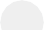 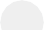 Compartir la experiencia lectoraLas influencias entre movimientos poéticosEvaluaciónLa novelaElaboración de resúmenes de textos argumentativosLos personajes en la novelaLectura y discusión de un artículo de opiniónLa trama de la novelaTema 15Escribir textos argumentativosTema 16Tema 17La diversidad lingüística del mundoEvaluaciónTema 18Normativas nacionales e internacionalesParticipación en un debateTema 21Escribir obras de teatro para reflexionar sobre los problemas cotidianosTema 22Elaboración de un periódico escolarEvaluaciónSemana y sesiónPágina(s)Sugerencias didácticasSugerencias para trabajar habilidades asociadas a las dimensiones socioemocionalesEvaluaciónÁmbito: Literatura.Práctica social del lenguaje: Creaciones y juegos con el lenguaje poético.Aprendizaje esperado: Juega poéticamente con analogías, exageraciones, sinsentidos y otras transformaciones del significado.Interpreta y crea juegos de palabras en los que se crea ambigüedad o multiplicidad de sentidos (paradojas, sinsentidos, exageraciones, antítesis, ironías, parodias, etcétera).Analiza, con ayuda del profesor, las formas en que se juega con el lenguaje para transformar el significado de diversas maneras (decir una cosa por otra, resaltar rasgos de manera inverosímil, afirmar una idea para sugerir lo contrario, etcétera).Propone criterios para seleccionar y organizar textos en una antología.Reflexiona sobre la ortografía de palabras parecidas.Ámbito: Literatura.Práctica social del lenguaje: Creaciones y juegos con el lenguaje poético.Aprendizaje esperado: Juega poéticamente con analogías, exageraciones, sinsentidos y otras transformaciones del significado.Interpreta y crea juegos de palabras en los que se crea ambigüedad o multiplicidad de sentidos (paradojas, sinsentidos, exageraciones, antítesis, ironías, parodias, etcétera).Analiza, con ayuda del profesor, las formas en que se juega con el lenguaje para transformar el significado de diversas maneras (decir una cosa por otra, resaltar rasgos de manera inverosímil, afirmar una idea para sugerir lo contrario, etcétera).Propone criterios para seleccionar y organizar textos en una antología.Reflexiona sobre la ortografía de palabras parecidas.Ámbito: Literatura.Práctica social del lenguaje: Creaciones y juegos con el lenguaje poético.Aprendizaje esperado: Juega poéticamente con analogías, exageraciones, sinsentidos y otras transformaciones del significado.Interpreta y crea juegos de palabras en los que se crea ambigüedad o multiplicidad de sentidos (paradojas, sinsentidos, exageraciones, antítesis, ironías, parodias, etcétera).Analiza, con ayuda del profesor, las formas en que se juega con el lenguaje para transformar el significado de diversas maneras (decir una cosa por otra, resaltar rasgos de manera inverosímil, afirmar una idea para sugerir lo contrario, etcétera).Propone criterios para seleccionar y organizar textos en una antología.Reflexiona sobre la ortografía de palabras parecidas.Ámbito: Literatura.Práctica social del lenguaje: Creaciones y juegos con el lenguaje poético.Aprendizaje esperado: Juega poéticamente con analogías, exageraciones, sinsentidos y otras transformaciones del significado.Interpreta y crea juegos de palabras en los que se crea ambigüedad o multiplicidad de sentidos (paradojas, sinsentidos, exageraciones, antítesis, ironías, parodias, etcétera).Analiza, con ayuda del profesor, las formas en que se juega con el lenguaje para transformar el significado de diversas maneras (decir una cosa por otra, resaltar rasgos de manera inverosímil, afirmar una idea para sugerir lo contrario, etcétera).Propone criterios para seleccionar y organizar textos en una antología.Reflexiona sobre la ortografía de palabras parecidas.Ámbito: Literatura.Práctica social del lenguaje: Creaciones y juegos con el lenguaje poético.Aprendizaje esperado: Juega poéticamente con analogías, exageraciones, sinsentidos y otras transformaciones del significado.Interpreta y crea juegos de palabras en los que se crea ambigüedad o multiplicidad de sentidos (paradojas, sinsentidos, exageraciones, antítesis, ironías, parodias, etcétera).Analiza, con ayuda del profesor, las formas en que se juega con el lenguaje para transformar el significado de diversas maneras (decir una cosa por otra, resaltar rasgos de manera inverosímil, afirmar una idea para sugerir lo contrario, etcétera).Propone criterios para seleccionar y organizar textos en una antología.Reflexiona sobre la ortografía de palabras parecidas.Semana 1Sesión 1Fase 1 Planificamos¿Qué sabemos?¿Hacia dónde vamos?¿Cómo lo hacemos?14-15Para esta secuencia puede llevar ejemplos cotidianos o publicitarios de las figuras retóricas que se revisarán; también podrían revisar canciones de moda para que los estudiantes las relacionen con mayor facilidad. Es importante que los alumnos perciban que los juegos de palabras no sólo están en la poesía, sino que los usamos en nuestro día a día.Monitoree que puedan planificar la antología.Puede elaborar un esquema junto con el grupo para que recuerden los pasos que se requieren para crear una antología.Fomente la curiosidad y la reflexión metalingüística, estética y emotiva en los materiales que se revisen en clase.Para la evaluación diagnóstica, examine que reconozcan los juegos de palabras y que comprendan su función en el discurso.Evalúe la organización de los pasos a seguir en la formación de la antología.Sesión 2¿Cómo identificar una hipérbole?15-17Después del ejercicio propuesto, pida ejemplos que aparezcan en los anuncios publicitarios de la vida cotidiana e invite a los alumnos a inventar nuevos ejemplos de esta figura retórica.Fomente la curiosidad ante los fenómenos lingüísticos y las frases que utilizamos cotidianamente; nuestra forma de hablar es una muestra de identidad.Evalúe la comprensión de la figura retórica por medio del análisisdel texto, y del reconocimiento y creación de ejemplos.Sesión 3¿Cómo identificar una paradoja?17-18Muestre ejemplos literarios a los alumnos, o bien, invítelos a buscar memes en las redes sociales, pues las paradojas no son tan comunes en el habla popular.En clase cada alumno puede exponer su ejemplo y, entre todos, identificar si se trata de una paradoja o de otra figura retórica.Para finalizar proponga la creación de ejemplos.Invítelos a reflexionar sobre la literatura en su vida cotidiana, haga hincapié en que identificar estos juegos lingüísticos es parte de su formación integral.Realice un ejercicio sobre el concepto de paradoja en diversos textos (meme, cartel, anuncio o canción), de esta manera podrá evaluar la comprensión del concepto, así como el análisis de ejemplos.Sesión 4¿Cómo identificar una parodia?19-20Existen muchas parodias de canciones populares como Las mañanitas; revise con el grupo algunos ejemplos o pida como actividad para efectuar en casa que los alumnos lleven ejemplos a la clase para complementar los ejercicios.Pida que, en todo momento, los ejemplos compartidos seancómicos, pero que no incurran en una falta de respeto.La evaluación deberá centrarse en la correcta  identificación de las características de una parodia,para ello, puede llevar dos ejemplos: un video cómico y una parodia,así podrán elaborar un cuadro comparativo.Sesión 5¿Cómo identificar la ironía?20-22En esta sesión, además de revisarel concepto de ironía, pida que detallen cómo elaborarán la antología,  para que, como trabajo en casa, inicien con la creación de los juegos de palabras,o al menos con ideas que les permitirán redactarlos más adelante.Promueva el trabajo colaborativo en la creación de la antología.Revise la comprensión del concepto de ironía; en este momento puede hacer una evaluación sumativacon las figuras retóricas que se han revisado hasta ahora. Evalúe la participación de los alumnos en la organización de la antología.Semana y sesiónPágina(s)Sugerencias didácticasSugerencias para trabajar habilidades asociadas a las dimensiones socioemocionalesEvaluaciónSemana 2Sesión 6Fase 2 Escribo Organizamosla información22-23Para esta sesión solicite que lleven ideas para iniciar con la redacción.La redacción completa de ejemplos puede ser una actividad para casa, así los estudiantes tendrán el tiempo suficiente para escribir.Impúlselos a efectuar actividades nuevas y tomar nuevos retos como escribir textos con juegosde palabras.Evalúe que los ejemplos cumplan con las características de cada figura retórica que se vio en la clase.En este momento también puede evaluar ortografía y puntuación.Sesión 7 Escribir y revisar Fase 3 Reviso Preparo laversión final23-25Ya con los textos en el aula pida que, en equipos, se haga la revisión de los textos, ahí podrán elegir los mejores ejemplos para incluir en la antología; oriente los criterios de selección de los trabajos.En plenaria, organicen quién hará la portadilla, el índice y la introducción de la antología.Los comentarios de los alumnos acerca de los trabajos de sus compañeros deben ser respetuosos y enriquecedores para que la entrega sea mucho más completa.Efectúe una coevaluación de los trabajos; los mejores formarán parte de la antología.Sesión 8 Evalúo26Con el producto terminado, pida a los estudiantes que se autoevalúen, puede proporcionarles una rúbrica con los elementos a evaluar.También puede hacer una coevaluación con la propuesta del libro.Pida que tanto la autoevaluación como la coevaluación se llevena cabo con honestidad  y  respeto en los comentarios que escribieron para sus compañeros.Para la evaluación sumativa, valore las antologías creadas por los estudiantes; considere los siguientes aspectos:Que sean adecuadas  para el público al que se dirigen.Que cuenten con características formales que guíen la lectura: índice, presentación y estructura de la antología.Que la ortografía sea correcta.Que circulen entre los destinatarios para quienes fueron planeadas.Semana y sesiónPágina(s)Sugerencias didácticasSugerencias para trabajar habilidades asociadas a las dimensiones socioemocionalesEvaluaciónÁmbito: Estudio.Práctica social del lenguaje: Intercambio de experiencias de lectura.Aprendizaje esperado: Diseña un plan de lectura personal y comparte su experiencia lectora.Desarrolla criterios personales para seleccionar materiales de lectura y los comenta con sus compañeros.Ámbito: Estudio.Práctica social del lenguaje: Intercambio de experiencias de lectura.Aprendizaje esperado: Diseña un plan de lectura personal y comparte su experiencia lectora.Desarrolla criterios personales para seleccionar materiales de lectura y los comenta con sus compañeros.Ámbito: Estudio.Práctica social del lenguaje: Intercambio de experiencias de lectura.Aprendizaje esperado: Diseña un plan de lectura personal y comparte su experiencia lectora.Desarrolla criterios personales para seleccionar materiales de lectura y los comenta con sus compañeros.Ámbito: Estudio.Práctica social del lenguaje: Intercambio de experiencias de lectura.Aprendizaje esperado: Diseña un plan de lectura personal y comparte su experiencia lectora.Desarrolla criterios personales para seleccionar materiales de lectura y los comenta con sus compañeros.Ámbito: Estudio.Práctica social del lenguaje: Intercambio de experiencias de lectura.Aprendizaje esperado: Diseña un plan de lectura personal y comparte su experiencia lectora.Desarrolla criterios personales para seleccionar materiales de lectura y los comenta con sus compañeros.Sesión 1 Introducción Acción27Comente con el grupo qué importancia tiene la lectura en sus vidas, qué tipos de textos disfrutan leer y si organizarun plan de lectura puede ser importante y en qué aspectos.Puede presentarles infografías sobre la lectura y comentar con el grupo por qué es vital fomentar la lectura actualmente.Impúlselos, en caso de que no tengan esa perspectiva, a ver la lectura como un hábito que les ayudará en diversos aspectos de su vida.Evalúe la participación dentro de la discusión del tema.Sesión 2 A leer27-29Efectúe las actividades de  lectura; quizá no a todos los alumnos les guste la poesía, así que puede mencionar quees uno de los géneros literarios donde los seres humanos reflexionamos sobre los diversos sentimientos y momentosque se inmortalizan en los versos. Invítelos a conocer nuevos géneros literarios.Invítelos a disfrutar el valor estético y emotivo de la poesía.Califique la comprensión lectora en los distintos niveles: literal, inferencial y crítico.Semana 3Sesión 3 Analizo y aprendo29-30Puede llevar más ejemplos de poemas y narrativa que traten el mismo tema (amor, amistad, México), para que los alumnos noten las diferencias del contexto.Invítelos a encontrar un tema que les atraiga para que continúen leyendo; además, solicite que lleven un poema de un tema que les agrade, de esta manera podrán relacionar sus gustos con la poesía.Impulse a los estudiantes para que adquieran el hábito de la lectura y, en especial, para que encuentren alguna temática que llame su atención.Evalúe tanto la comprensión lectora de los diversos textos y géneros, como las respuestas de la actividad sobre los tipos de lectura que cada alumno prefiere además de la justificación de su elección.Sesión 4 Construyo lo que aprendí30Pida a los estudiantes que elijan un tema  y que justifiquen sus elecciones. Puede poner más ejemplos de subgéneros narrativos para que los alumnos conozcan textos con los que quizá  nunca  han tenido contacto; por ejemplo, novela gráfica, comic y manga, para que puedan apreciar las nuevas  formas  emergentes de literatura.Fomente el autoconocimiento; la selección de textos se debe  a nuestros gustos y a nuestras búsquedas personales, así quecomente con ellos la importancia de tener claros nuestros gustos como parte de conocer nuestros intereses y las razones de estos.Evalúe la justificación de las lecturas, comente que justificar implica dar argumentos a favor de nuestras elecciones no sólo de forma personal sino académica.Sesión 5 Continúo mi aprendizaje Evaluación31Verifique que los alumnos comprendan los criterios para la elección deuna lectura.Evalúe en sus respuestas que sean capaces de considerar una lectura como parte de su formación personal y académica, según los intereses que quieran desarrollar.Promueva las habilidades metacognitivas sobre la adquisición de nuevos conocimientos  por medio de la lectura de distintos géneros literarios.Puede aplicar una coevaluaciónen la que los alumnos se pregunten si sus criterios de selección son efectivos, es decir, si invitan a leer los textos propuestos.Semana y sesiónPágina(s)Sugerencias didácticasSugerencias para trabajar habilidades asociadas a las dimensiones socioemocionalesEvaluaciónÁmbito: Literatura.Práctica social del lenguaje: Lectura y escucha de poemas y canciones.Aprendizaje esperado: Selecciona uno o varios movimientos poéticos para leer y comentar poemas.Contextualiza social y culturalmente los movimientos literarios analizados, su reclamo social o su búsqueda estética.Explora las influencias de dichos movimientos estéticos sobre generaciones posteriores.Ámbito: Literatura.Práctica social del lenguaje: Lectura y escucha de poemas y canciones.Aprendizaje esperado: Selecciona uno o varios movimientos poéticos para leer y comentar poemas.Contextualiza social y culturalmente los movimientos literarios analizados, su reclamo social o su búsqueda estética.Explora las influencias de dichos movimientos estéticos sobre generaciones posteriores.Ámbito: Literatura.Práctica social del lenguaje: Lectura y escucha de poemas y canciones.Aprendizaje esperado: Selecciona uno o varios movimientos poéticos para leer y comentar poemas.Contextualiza social y culturalmente los movimientos literarios analizados, su reclamo social o su búsqueda estética.Explora las influencias de dichos movimientos estéticos sobre generaciones posteriores.Ámbito: Literatura.Práctica social del lenguaje: Lectura y escucha de poemas y canciones.Aprendizaje esperado: Selecciona uno o varios movimientos poéticos para leer y comentar poemas.Contextualiza social y culturalmente los movimientos literarios analizados, su reclamo social o su búsqueda estética.Explora las influencias de dichos movimientos estéticos sobre generaciones posteriores.Ámbito: Literatura.Práctica social del lenguaje: Lectura y escucha de poemas y canciones.Aprendizaje esperado: Selecciona uno o varios movimientos poéticos para leer y comentar poemas.Contextualiza social y culturalmente los movimientos literarios analizados, su reclamo social o su búsqueda estética.Explora las influencias de dichos movimientos estéticos sobre generaciones posteriores.Sesión 1 Introducción Acción32-33Pida a los alumnos que rememoren algún texto que hayan leído y que les haya gustado; en caso de que no hubieran practicado la lectura de poemas, puede seleccionar algunos y que ellos hagan la elección para completar la tabla del libro.Ayude a que los alumnos noten cómo los acontecimientos de una época influyeron en el pensamiento de cada autor para crear sus obras.Evalúe que los alumnos investiguen los datos que se piden: autor, contexto histórico (corriente literaria), tema, ideas e incluyan también su opinión; con ello podrá calificar los distintos niveles de comprensión lectora y herramientas de investigación.Sesión 2 A leer33-34Como una actividad previa a la propuesta en el libro, puede pedir a sus alumnos que investiguen los rasgos más importantes del romanticismo.Lea con ellos el poema y ayúdelos a encontrar las características románticas del texto.Invite a los alumnos a ver los textos como parte de la visión del mundo de una época; impúlselos a reflexionar sobre la importancia de la literatura como medio de denuncia y difusión de ideasen la sociedad.Califique la comprensión lectora y la identificación de rasgos románticos en el poema.Semana 4Sesión 3 Analizo y aprendo34-36Aunque en el libro se propone trabajar con el romanticismo, puede sugerir distintos movimientos literarios: los alumnos podrán investigar otras épocas y buscar textos que pertenezcana dicha etapa.Si lo prefiere, puede trabajar con textos de su elección del romanticismo mexicano; por ejemplo, con las diferentes corrientes literarias del siglo xix en México: romanticismo, modernismo o realismo- naturalismo.Comente con el grupo cómo cada movimiento literario refleja las ideas de la época que abarcóy que, en nuestros días, también hay movimientos literarios que reflejan nuestras preocupaciones y aspiraciones como sociedad.Evalúe la comprensión lectoray la identificación de características de un movimiento literario.Sesión 4 Construyo lo que aprendí36Comente que las corrientes literarias surgen por un contexto determinado y que las ideas de la época se ven reflejadas en los textos.Puede organizar una sesión interdisciplinaria con la asignatura Historia para apoyar los nuevos conocimientos.Fomente la perseverancia; en muchos casos la poesía representa una prueba difícilpara la comprensión lectora de los jóvenes, así que pida que reflexionen sobre el valor de alcanzar metas complejas.Examine que los conceptos de corriente literaria queden claros, así como todos aquellos que están asociados: corrientes a las que se oponen, temáticas, características y contexto histórico.Sesión 5 Continúo mi aprendizaje36Pida que, como actividad para casa, busquen un poema romántico que trabajarán en esa sesión; puede sugerirles autores como Manuel Acuña, Guillermo Prieto, Ignacio Manuel Altamirano y Juan de Dios Peza.Como práctica, solicite que analicen los rasgos más importantes del poema: el tema, las características del movimiento literario y las figuras retóricas utilizadas por el autor; de igual modo, que emitan su opinión sobre el texto.Pida que reflexionen sobre lo que han aprendido a lo largo del tema y si consideran que han mejorado en la comprensión lectora y laidentificación de características del movimiento literario, así promoverá la reflexión metacognitiva.Para la evaluación sumativa considere: la comprensión  del tema, ideas, identificación de características de la corriente literaria, influencia del contexto y la opinión del estudiante; además, de ortografía, acentuación, coherencia y estructura del texto, y claridaden las ideas.Semana y sesiónPágina(s)Sugerencias didácticasSugerencias para trabajar habilidades asociadasa las dimensiones socioemocionalesEvaluaciónÁmbito: Estudio.Práctica social del lenguaje: Comprensión de textos para adquirir nuevos conocimientos.Aprendizaje esperado: Lee y comenta textos argumentativos.Identifica temas que pueden ser polémicos.Formula preguntas para guiar la búsqueda de información.Organiza sus preguntas en temas y subtemas.Selecciona, en fuentes electrónicas e impresas, textos argumentativos acerca de temas polémicos.Compara los contenidos de los materiales seleccionados con el fin de evaluar la calidad y actualidad de la información.Compara y evalúa diversas maneras de construir argumentos.Distingue datos y hechos de opiniones personales.Ámbito: Estudio.Práctica social del lenguaje: Comprensión de textos para adquirir nuevos conocimientos.Aprendizaje esperado: Lee y comenta textos argumentativos.Identifica temas que pueden ser polémicos.Formula preguntas para guiar la búsqueda de información.Organiza sus preguntas en temas y subtemas.Selecciona, en fuentes electrónicas e impresas, textos argumentativos acerca de temas polémicos.Compara los contenidos de los materiales seleccionados con el fin de evaluar la calidad y actualidad de la información.Compara y evalúa diversas maneras de construir argumentos.Distingue datos y hechos de opiniones personales.Ámbito: Estudio.Práctica social del lenguaje: Comprensión de textos para adquirir nuevos conocimientos.Aprendizaje esperado: Lee y comenta textos argumentativos.Identifica temas que pueden ser polémicos.Formula preguntas para guiar la búsqueda de información.Organiza sus preguntas en temas y subtemas.Selecciona, en fuentes electrónicas e impresas, textos argumentativos acerca de temas polémicos.Compara los contenidos de los materiales seleccionados con el fin de evaluar la calidad y actualidad de la información.Compara y evalúa diversas maneras de construir argumentos.Distingue datos y hechos de opiniones personales.Ámbito: Estudio.Práctica social del lenguaje: Comprensión de textos para adquirir nuevos conocimientos.Aprendizaje esperado: Lee y comenta textos argumentativos.Identifica temas que pueden ser polémicos.Formula preguntas para guiar la búsqueda de información.Organiza sus preguntas en temas y subtemas.Selecciona, en fuentes electrónicas e impresas, textos argumentativos acerca de temas polémicos.Compara los contenidos de los materiales seleccionados con el fin de evaluar la calidad y actualidad de la información.Compara y evalúa diversas maneras de construir argumentos.Distingue datos y hechos de opiniones personales.Ámbito: Estudio.Práctica social del lenguaje: Comprensión de textos para adquirir nuevos conocimientos.Aprendizaje esperado: Lee y comenta textos argumentativos.Identifica temas que pueden ser polémicos.Formula preguntas para guiar la búsqueda de información.Organiza sus preguntas en temas y subtemas.Selecciona, en fuentes electrónicas e impresas, textos argumentativos acerca de temas polémicos.Compara los contenidos de los materiales seleccionados con el fin de evaluar la calidad y actualidad de la información.Compara y evalúa diversas maneras de construir argumentos.Distingue datos y hechos de opiniones personales.Sesión 1Fase 1 Planificamos¿Qué sabemos?37Puede iniciar la sesión recordando las características de los textos argumentativos,así como los textos argumentativos que han visto en otros cursos, además de preguntar sobre las opiniones y los hechos. En especial indague sobre las ideas que tienen sobre los temas polémicosy sus características.Fomente un ambiente de respeto y de comunicación asertiva, pues al tratar temas polémicos habrá distintas posturas.Examine los conocimientos previos y la identificación de opiniones, hechosy temas polémicos.Sesión 2¿Hacia dónde vamos?37Revise con los alumnos las características de un tema polémico: genera discusiones, hay argumentos a favor y en contra.Comente con los estudiantes  los  objetivos del tema: que busquen información, distingan opiniones de hechos, seleccionen textos argumentativos y comparen los contenidos.Indague qué dudas existen para resolverlas y que todos alcancen la meta del tema.Comente que la argumentación es una de las mejores formas de defender una postura, pues el conocimiento nos permite dar mejores opiniones; deigual manera, mencione que se debe ser respetuoso con las ideas contrarias a las propias, pues la tolerancia es un valor importante en las discusiones.De este modo, fomentará la toma de perspectiva ensituaciones de desacuerdo o conflicto.Califique la participación de los alumnos respectoa las ideas que se trabajarán durante el tema.Semana 5Sesión 3¿Cómo lo hacemos?¿Qué características poseen los textos argumentativos?38-40A partir de una lectura (puede ser la sugeridao alguna otra que usted elija), pida que analicen las ideas centrales, la estructura del escrito (introducción, desarrollo y conclusión) y que marquen las opiniones y hechos que sustentan la postura del autor.Invite al grupo a reflexionar sobre el tema del texto, puede impulsarlos a investigar por su cuenta sobre las consecuencias de un embarazo adolescente, en caso de utilizar la propuesta en el libro o aquella que haya elegido para la sesión.Evalué la comprensión lectora, así como el análisis de los rasgos del texto argumentativo: opiniones, datos que sostienen la opinión, hechos concretos y la estructura del texto.Sesión 4¿Cómo se distingue una opinión de un hecho?Una pausa para revisar40-41Para que los alumnos consigan el objetivode la sección puede llevar algún fragmento deun texto argumentativo y hacer el análisis con ellos en plenaria.Como conclusión, pida que comparen el escrito que analizaron con el texto anterior (sesión 3) y vean qué diferencias y coincidencias encuentran.Ayúdelos a ser creativos y proactivos, invítelos aproponer soluciones sobre algún tema visto en la sesión, o bien, discuta con ellos sobre la viabilidad de las soluciones.Califique el análisis del fragmento de un texto argumentativo y la identificación de hechos y opiniones.Sesión 5 Buscamos información42Organice la elección del tema para las siguientes fases de trabajo; pueden ser varios temas y que se trabaje en equipos o un solo tema para el grupo y dividir las posturas según las opiniones de los alumnos.Solicite que los textos que utilicen sean de fuentes confiables; realice preguntas para asegurarse de que el grupo reconoce las características delas fuentes de información confiable.En todo momento fomente el respeto y la empatía con sus compañeros, así como la comunicación asertiva para expresar sus opiniones.Evalúe las propuestas y, sobre todo, la justificación de los temas elegidos.Semana y sesiónPágina(s)Sugerencias didácticasSugerencias para trabajar habilidades asociadasa las dimensiones socioemocionalesEvaluaciónSesión 6¿Qué preguntas formularé para guiar mi búsqueda?42-43Guíe al grupo para que formulen las preguntas adecuadas para llevar a cabo la búsqueda de información, puede ejemplificar con algunas que usted lleve con la finalidad de dejar claro este aspecto.Promueva el autoconocimiento para que los alumnos asuman áreas de oportunidad de su trabajo y puedan mejorarlo.Verifique que las preguntas correspondan a los ejes temáticos que se plantean.Sesión 7¿Cómo organizo las preguntas?43-44En la sesión indique que expliquen los temas y subtemas para sus trabajos.Pida que lean las preguntas que formularon para evaluar que son congruentes con  la  búsqueda de información y solicite al grupo que haga observaciones a sus compañeros para guiara aquellos con dificultades.Fomente la colaboración entre todos los integrantes de los equipos o parejas colaborativas.Permita que entre ellos hagan una coevaluación (en binas o equipos) de la forma de ordenar las preguntasy con ello la estructura del texto.Semana 6Sesión 8¿Qué materiales seleccionaré para leer textos argumentativos? Una pausa para revisar44-48Si fuera posible, realice esta sesión en la biblioteca escolar o pida que lleven un dispositivo electrónico para iniciar la búsqueda de materiales.Solicite que hagan una tabla con los elementos que deben tener las fuentes confiables de información, así sabrán cuando un texto cumple con los requisitos o si deben descartarlo.Al final, solicite un determinado número de fuentes para que trabajen el tema.Invítelos a indagar en la mayor cantidad de fuentes posibles, con ello conocerán más fuentes y sitios confiablesde información.Evalué tanto la planeación del material, como el análisis de los textos modelo que aparecen en esta sección, así como los elementos que debe tener una fuente confiable.Sesión 9Fase 2 Escribo Organizamosla información¿Cómo comparo los contenidos de un materialseleccionado para evaluar su calidad y la actualidad de la información?48-50Para esta sesión previamente deben haber leído los textos que encontraron  con  anterioridad, por tanto, solicite que analicen los datos de esosescritos, que busquen más información sobre los autores o las instituciones que los publicaron; pida que revisen las fuentes que registra cada uno de los textos y vean si hay coincidencias o si alguna tiene información más actual que otra.Todo esto con la finalidad de que aprendan a explorar los textos para evaluar su calidad y actualidad.Reflexione con el grupo sobre la importancia de  dar el crédito a los especialistas en cualquier materia, pues así fomentará el aprecio por el trabajo de otros y la gratitud hacia quienes enriquecenel conocimiento.Verifique que los estudiantes analicen sus fuentes para considerar su confiabilidad.Sesión 10¿Cómo comparo y evalúo las maneras de construir argumentos?50-52Dedique la sesión a analizar las estrategias que usamos para distinguir un hecho, una opinión  y un argumento.Los hechos son datos que podemos constatar en la realidad; las opiniones a veces están introducidas por verbos como “opino”, “considero”, “creo”, y son percepciones sobre un hecho; los argumentos son razonamientos lógicos que citan autoridades enla materia o que ofrecen datos de estudios. Pida que hagan un organizador con las maneras en que podemos identificarlos.Impúlselos a asumir una actitud emprendedora, creativa, flexible y responsable, pues en temas amplios es necesario que los alumnos mantengan elinterés por las actividades y se comprometan a desarrollarlas.Evalúe la identificación de hechos, argumentos y opiniones.Sesión 11 A escribir y revisar52-53Retome la redacción de fichas de trabajo, indique que hagan una por cada fuente; en ellas deberán incluir los hechos, opiniones y argumentos presentados en cada texto.Al finalizar, tendrán el compendio de la información que consultaron.Fomente la  honestidad y el  autoconocimiento al momento de hacer las autoevaluaciones.Verifique la estructurae inclusión de las fuentes que utilizaron parael trabajo.Sesión 12Fase 3 Reviso54-55Como actividad para casa, pida que hagan la redacción final del texto.En la sesión pida que evalúen sus logros: utilizaron textos argumentativos, identificaron opiniones, hechos y argumentos, relacionaron hechos con argumentos y argumentos con conclusiones, dieron una opinión argumentada sobre el tema.Fomente la reflexión metacognitiva; indague cómo cambió su perspectiva sobre los textos argumentativosy, en general, qué avances tuvieron.Como evaluación sumativa observe que el texto tiene argumentos, hechos, opiniones, citas o paráfrasis de las fuentes consultadas, así como una bibliografía. Además, evalúe redacción, estructura, coherencia, uso de conectores, ortografía, acentuación y puntuación.Semana y sesiónPágina(s)Sugerencias didácticasSugerencias para trabajar habilidades asociadas a las dimensiones socioemocionalesEvaluaciónÁmbito: Estudio.Práctica social del lenguaje: Intercambio de experiencias de lectura.Aprendizaje esperado: Diseña un plan de lectura personal y comparte su experiencia lectora.Destina tiempo específico para dedicarlo a la lectura.Ámbito: Estudio.Práctica social del lenguaje: Intercambio de experiencias de lectura.Aprendizaje esperado: Diseña un plan de lectura personal y comparte su experiencia lectora.Destina tiempo específico para dedicarlo a la lectura.Ámbito: Estudio.Práctica social del lenguaje: Intercambio de experiencias de lectura.Aprendizaje esperado: Diseña un plan de lectura personal y comparte su experiencia lectora.Destina tiempo específico para dedicarlo a la lectura.Ámbito: Estudio.Práctica social del lenguaje: Intercambio de experiencias de lectura.Aprendizaje esperado: Diseña un plan de lectura personal y comparte su experiencia lectora.Destina tiempo específico para dedicarlo a la lectura.Ámbito: Estudio.Práctica social del lenguaje: Intercambio de experiencias de lectura.Aprendizaje esperado: Diseña un plan de lectura personal y comparte su experiencia lectora.Destina tiempo específico para dedicarlo a la lectura.Semana 7Sesión 1 Introducción Acción¿Qué sabemos?56Indague qué actividades extracurriculares realizan los alumnos, así como sus preferencias de lectura y cuánto tiempo   le dedican a esta actividad.El tema es una buena oportunidad de trabajar con la organizacióndel tiempo que le dedican a sus actividades cotidianas, y de este modo fortalecer su iniciativa personal, así como la toma de decisiones y compromisos.Evalúe la participación de los alumnos en la discusión.Sesión 2 A leer56-58Como práctica para fortalecer el hábito de la lectura, comente que los textos, además de ayudarnos a practicar la comprensión lectora, nos ayudana obtener nuevos conocimientos.Impulse a los estudiantes a que tengan un pensamiento autónomo, recuérdeles que la lectura no es privativa de la literatura y que leer textos de otras materias puede ayudarlos a identificar necesidades y a buscar soluciones a conflictos personales.Evalúe la comprensión lectora en los distintos niveles: literal, inferencialy crítico.Sesión 3 Analizo y aprendo58Solicite que hagan el cronograma lo más cercano a la realidad; cuando esté hecho comente con ellos cómo organizarlos hechos que son prioritarios en nuestras vidas.Fomente el autoconocimiento y comente la importancia de  la planeación para adquirirun nuevo hábito.Califique las herramientas de organización y planeación que utilizan para agendar el tiempo de lectura. Verifique que el cronograma sea realista según las metas propuestas.Sesión 4 Construyo lo que aprendí59Auxilie a los estudiantes a elaborar un plan de lectura de manera realista, considerando los tiempos, la velocidad de lectura y la comprensión lectora. Pida que elaboren un plan con algún libro que tengan pendiente.Comente que las herramientas de organización fortalecen la autonomía de los alumnos, puesson importantes no sólo en la vida escolar, sino para alcanzar cualquier meta que uno se propongaen la vida.Verifique las planeaciones y que cumplan con todos los requisitos que se piden.Sesión 5 Continúo mi aprendizaje Evaluación59Se sugiere que haga un  recuento  de las diversas lecturas escolares que los alumnos tienen pendientes, así podrán ver las diferencias en cuanto al tiempo que cada una requiere.La evaluación puede ser una discusión en plenaria sobre los aspectos que se proponen y que los alumnos escriban sus conclusiones en el cuaderno.Reflexione con el grupo cómo  todos tenemos distintas habilidades y dificultades; habrá alumnosque puedan leer más rápido que otros, o a quienes les parezcan más difíciles los textos de determinadas materias. De este modo se fomentará la autoestima, la inclusión y la comunicación asertiva.Evalúe la planeación de las distintas lecturas y los criterios que utilizaron los alumnos para asignar los tiempos requeridos.Semana y sesiónPágina(s)Sugerencias didácticasSugerencias para trabajar habilidades asociadas a las dimensiones socioemocionalesEvaluaciónÁmbito: Literatura.Práctica social del lenguaje: Lectura y escucha de poemas y canciones.Aprendizaje esperado: Selecciona uno o varios movimientos poéticos para leer y comentar poemas.Contextualiza social y culturalmente los movimientos literarios analizados, su reclamo social o su búsqueda estética.Explora las influencias de dichos movimientos estéticos sobre generaciones posteriores.Ámbito: Literatura.Práctica social del lenguaje: Lectura y escucha de poemas y canciones.Aprendizaje esperado: Selecciona uno o varios movimientos poéticos para leer y comentar poemas.Contextualiza social y culturalmente los movimientos literarios analizados, su reclamo social o su búsqueda estética.Explora las influencias de dichos movimientos estéticos sobre generaciones posteriores.Ámbito: Literatura.Práctica social del lenguaje: Lectura y escucha de poemas y canciones.Aprendizaje esperado: Selecciona uno o varios movimientos poéticos para leer y comentar poemas.Contextualiza social y culturalmente los movimientos literarios analizados, su reclamo social o su búsqueda estética.Explora las influencias de dichos movimientos estéticos sobre generaciones posteriores.Ámbito: Literatura.Práctica social del lenguaje: Lectura y escucha de poemas y canciones.Aprendizaje esperado: Selecciona uno o varios movimientos poéticos para leer y comentar poemas.Contextualiza social y culturalmente los movimientos literarios analizados, su reclamo social o su búsqueda estética.Explora las influencias de dichos movimientos estéticos sobre generaciones posteriores.Ámbito: Literatura.Práctica social del lenguaje: Lectura y escucha de poemas y canciones.Aprendizaje esperado: Selecciona uno o varios movimientos poéticos para leer y comentar poemas.Contextualiza social y culturalmente los movimientos literarios analizados, su reclamo social o su búsqueda estética.Explora las influencias de dichos movimientos estéticos sobre generaciones posteriores.Semana 8Sesión 1 Introducción Acción¿Qué sabemos?60Recapitule con los alumnos lo visto en el Tema 3, comente la importancia de los movimientos literarios como reflejode las ideas de una época.Indague si conocen otras corrientes literarias y qué saben sobre ellas (por ejemplo, en 2° año se estudian poemas gráficos, muchos de ellos pertenecientes a las vanguardias).Pida que reflexionen sobre la relevancia de conocer los movimientos artísticos como una forma de explorar los intereses personales y cómo cambian a través del tiempo.Verifique todo lo que los alumnos recuerdan y tienen clarodel romanticismo.Sesión 2 A leer61-63Pida que lean el poema de la sección o algún otro perteneciente al modernismo; trabaje las diferencias que encuentran entre este poema y los vistos en el Tema 3 para que, como conclusión, anotenlas diferencias temáticas, formales y estructurales.Comente cómo a través del arte podemos expresar nuestros sentimientos, experiencias y dudas como seres humanos.Evalúe la comprensión lectora en los tres niveles y el reconocimiento de lascaracterísticas modernistas del poema.Sesión 3 Analizo y aprendo63-64Permita que los estudiantes  hagan este segundo ejercicio de manera másindependiente. Si fuera posible, la sesión puede realizarse en la biblioteca escolar para que puedan buscar la información necesaria sobre el autor y el contexto histórico.Fomente las habilidades de investigación para que los alumnos logren su independencia académica y, con ello, fortalezcan su iniciativa personal, liderazgo, apertura, capacidad de decisión y autoeficacia.Además de calificar la comprensión lectora, evalúe la búsqueda de informacióny cómo se utilizó para mejorar la comprensión del poema.Sesión 4 Construyo lo que aprendí Continúo mi aprendizaje64Permita que los alumnos busquen la información necesaria para completar la tabla sobre modernismo.Para la sección “Continúo mi aprendizaje” puede sugerir algunos autores y poemas,  o permitir que cada uno busque el texto que trabajará. Puede sugerir  autores como Manuel González Prada, Leopoldo Lugones, Manuel Gutiérrez Nájera o José Asunción Silva.Para terminar con la actividad pida que redacten una nota crítica con lainformación del poema: tema, estructura, lenguaje, ficha biográfica del autor, así como una opinión personal.Apóyelos en la reflexión metacognitiva para que tomen conciencia de los progresos del ciclo escolar.Evalúe la comprensión lectora del texto analizado y que  la nota crítica presente estructura, orden, coherencia, ortografía, acentuación y puntuación.Semana y sesiónPágina(s)Sugerencias didácticasSugerencias para trabajar habilidades asociadasa las dimensiones socioemocionalesEvaluaciónÁmbito: Participación social.Práctica social del lenguaje: Producción e interpretación de textos para realizar trámites y gestionar servicios.Aprendizaje esperado: Revisa convocatorias y llena formularios diversos.Identifica en las convocatorias los datos relevantes, como fechas de registro, documentación solicitada, requisitos, horarios y lugares de atención, entrega de resultados.Lee atentamente los formularios e identifica qué información se requiere para completarlos.Reconoce el significado de las siglas y los acrónimos de las distintas instituciones.Reflexiona sobre las características gráficas y de diseño de diferentes tipos de formularios: tipografía, logotipos, recuadros, subrayados.Reflexiona sobre las formas de redactar las convocatorias: lenguaje formal, oraciones breves con verbos en subjuntivo o con verbo auxiliar en tiempo futuro.Reflexiona sobre la estructura de las convocatorias: encabezado, convocatoria, bases y pie.Comprende la función social de este tipo de textos.Llena formularios.Revisa y coteja que los datos consignados en el formulario estén debidamente ubicados y escritos correctamente.Ámbito: Participación social.Práctica social del lenguaje: Producción e interpretación de textos para realizar trámites y gestionar servicios.Aprendizaje esperado: Revisa convocatorias y llena formularios diversos.Identifica en las convocatorias los datos relevantes, como fechas de registro, documentación solicitada, requisitos, horarios y lugares de atención, entrega de resultados.Lee atentamente los formularios e identifica qué información se requiere para completarlos.Reconoce el significado de las siglas y los acrónimos de las distintas instituciones.Reflexiona sobre las características gráficas y de diseño de diferentes tipos de formularios: tipografía, logotipos, recuadros, subrayados.Reflexiona sobre las formas de redactar las convocatorias: lenguaje formal, oraciones breves con verbos en subjuntivo o con verbo auxiliar en tiempo futuro.Reflexiona sobre la estructura de las convocatorias: encabezado, convocatoria, bases y pie.Comprende la función social de este tipo de textos.Llena formularios.Revisa y coteja que los datos consignados en el formulario estén debidamente ubicados y escritos correctamente.Ámbito: Participación social.Práctica social del lenguaje: Producción e interpretación de textos para realizar trámites y gestionar servicios.Aprendizaje esperado: Revisa convocatorias y llena formularios diversos.Identifica en las convocatorias los datos relevantes, como fechas de registro, documentación solicitada, requisitos, horarios y lugares de atención, entrega de resultados.Lee atentamente los formularios e identifica qué información se requiere para completarlos.Reconoce el significado de las siglas y los acrónimos de las distintas instituciones.Reflexiona sobre las características gráficas y de diseño de diferentes tipos de formularios: tipografía, logotipos, recuadros, subrayados.Reflexiona sobre las formas de redactar las convocatorias: lenguaje formal, oraciones breves con verbos en subjuntivo o con verbo auxiliar en tiempo futuro.Reflexiona sobre la estructura de las convocatorias: encabezado, convocatoria, bases y pie.Comprende la función social de este tipo de textos.Llena formularios.Revisa y coteja que los datos consignados en el formulario estén debidamente ubicados y escritos correctamente.Ámbito: Participación social.Práctica social del lenguaje: Producción e interpretación de textos para realizar trámites y gestionar servicios.Aprendizaje esperado: Revisa convocatorias y llena formularios diversos.Identifica en las convocatorias los datos relevantes, como fechas de registro, documentación solicitada, requisitos, horarios y lugares de atención, entrega de resultados.Lee atentamente los formularios e identifica qué información se requiere para completarlos.Reconoce el significado de las siglas y los acrónimos de las distintas instituciones.Reflexiona sobre las características gráficas y de diseño de diferentes tipos de formularios: tipografía, logotipos, recuadros, subrayados.Reflexiona sobre las formas de redactar las convocatorias: lenguaje formal, oraciones breves con verbos en subjuntivo o con verbo auxiliar en tiempo futuro.Reflexiona sobre la estructura de las convocatorias: encabezado, convocatoria, bases y pie.Comprende la función social de este tipo de textos.Llena formularios.Revisa y coteja que los datos consignados en el formulario estén debidamente ubicados y escritos correctamente.Ámbito: Participación social.Práctica social del lenguaje: Producción e interpretación de textos para realizar trámites y gestionar servicios.Aprendizaje esperado: Revisa convocatorias y llena formularios diversos.Identifica en las convocatorias los datos relevantes, como fechas de registro, documentación solicitada, requisitos, horarios y lugares de atención, entrega de resultados.Lee atentamente los formularios e identifica qué información se requiere para completarlos.Reconoce el significado de las siglas y los acrónimos de las distintas instituciones.Reflexiona sobre las características gráficas y de diseño de diferentes tipos de formularios: tipografía, logotipos, recuadros, subrayados.Reflexiona sobre las formas de redactar las convocatorias: lenguaje formal, oraciones breves con verbos en subjuntivo o con verbo auxiliar en tiempo futuro.Reflexiona sobre la estructura de las convocatorias: encabezado, convocatoria, bases y pie.Comprende la función social de este tipo de textos.Llena formularios.Revisa y coteja que los datos consignados en el formulario estén debidamente ubicados y escritos correctamente.Sesión 1Fase 1 Planificamos¿Qué sabemos?65-66Se sugiere que inicie la sesión con una lluvia de ideas sobre el tema y recapitule los conocimientos previos de los estudiantes; quizá alguno de ellos ya tuvo la oportunidad de llenar una solicitud en alguna convocatoria escolar.Reflexione con los alumnos sobre la importancia de conocer estos documentos y cómonos ayudan a ser ciudadanos proactivos.Evalúe las participaciones de los estudiantes con los conocimientos previos.Semana 9Sesión 2¿Hacia dónde vamos?Plan de proyecto Una pausa para revisar66-68Lea con el grupo los objetivos del proyecto y verifique que sean claros para todos.Permita que hagan propuestas para llevar a cabo el proyecto y que entre ellos elijan la que más les convenga.Para finalizar la sesión, pida que hagan la autoevaluación y que hagan una sesión de preguntas y respuestas para que todos los estudiantes tengan claros los objetivos.Fomente un clima de respeto, confianza y solidaridad para que todos los estudiantes expresen sus ideas.Evalúe la planeación del proyecto, y las participaciones y propuestas de todos los alumnos.Sesión 3Fase 2 Desarrollamos Lee y analiza convocatorias68-70Para esta sesión puede pedir que lleven impresas diversas convocatorias de eventos de su interés.Pida que revisen las distintas convocatorias y que formulen en plenaria una conclusión sobre los rasgos que identifican a estos textos: instituciones que abren la convocatoria, las bases, los requisitos que se deben cumplir, las fechas de inscripción y la emisión de resultados.Solicite a los alumnos que reflexionen sobre el propósito de estos textos y su posible impacto en el bien común  cuando  se trata de solucionar un problema de forma colaborativa.Verifique que los alumnos identifiquen las característicasde las convocatorias, al menos los rasgos más sobresalientes, pues en las siguientes sesiones se trabajará a fondo en ello.Sesión 4¿Por qué y para qué se escriben y publican las convocatorias?71Monitoree el trabajo en equipo en el cual los alumnos harán el análisis de las convocatorias; al finalizar, pida que compartan en plenaria sus resultados para que formulen una conclusión con los rasgos más importantes.Invítelos a reflexionar sobre la importancia de participaren los asuntos que nos interesan como sociedad.Califique el análisis efectuado por los equipos, así como laparticipación en la sesión plenaria.Semana y sesiónPágina(s)Sugerencias didácticasSugerencias para trabajar habilidades asociadasa las dimensiones socioemocionalesEvaluaciónSesión 571-73Revise cómo se organiza la informaciónSolicite que reflexionen sobreEvalúe el análisis y la distinción de¿Cuál es laen las convocatorias: encabezado,el uso de convocatorias en larasgos de las convocatorias segúnestructura deconvocatoria, bases y pie, y sus funciones.selección de personas y cómosu propósito.una convocatoriaSolicite que hagan un análisis máslas convocatorias ayudan a viviry quéprofundo de los documentos.en una sociedad más equitativa.información sePida que concluyan cómo cambian lospresenta en cadadatos según el tipo de convocatoria:parte?ingreso a instituciones de educación,¿Qué datosconcursos y becas, entre otros.se suelenpresentar en laconvocatoria?Sesión 673-75Analice con el grupo el lenguaje de laProponga la reflexiónCalifique la identificación de¿Qué rasgosconvocatoria; puede pedir que pongan enmetalingüística sobre el lenguajeconjugaciones verbales y decaracterizan elel pizarrón los ejemplos que les costaronque utilizan los documentos yacrónimos o que tengan laslenguaje de unamás trabajo de entender en el textoel alcance social y emocionalherramientas de búsquedaconvocatoria?y, a partir de sus dudas, revisar tantoque tiene ese uso lingüísticode información.¿Por qué seconjugaciones verbales como acrónimos.en prácticas de inclusión,usan siglas yrespeto y colaboración.acrónimos en lasconvocatorias?Semana 1076-77Comente con el grupo acerca de quéLos formularios, por lo general,Evalúe la participación deSesión 7formularios conocen y han llenado, yse utilizan para obtenerlos estudiantes, así comoLee y analizacuál ha sido la finalidad. Pida que revisendocumentación oficial; invitesus conclusiones sobre lasformulariosejemplos y que compartan en plenariaa los alumnos a reflexionarcaracterísticas y usos¿Quésus conclusiones sobre los textos: sonsobre la exclusión u otrasde los formularios.información sedocumentos en papel o digitales queconsecuencias que pueden sufrirrequiere parasolicitan datos personales con la finalidadlas personas que no cuentan concompletar unde obtener documentación oficial.documentos oficiales.formulario?Sesión 877-78En plenaria, discuta con el grupo quéFomente la solidaridad entreSolicite que lleven a cabo la¿Qué recursoscaracterísticas gráficas identifican a loslos compañeros para queautoevaluación para conocer sugráficos seformularios (el tipo de espacios), así comoaquellos que tienen más clarogrado de avance en los temas vistos.emplean en unla función de estos recursos, y pida queel tema ayuden a quienesSi hubiera dudas, pida al resto delformulario?anoten la conclusión.presentan dificultades.grupo que ayude a sus compañeros.Una pausa pararevisarSesión 979Retomen el plan original del proyecto paraPara ejercitar la reflexiónComo evaluación sumativa, reviseFase 3trabajar la fase de socialización.metacognitiva propongaque tienen claros los propósitosCompartimosAl finalizar, pida que evalúen el resultadouna reflexión final sobre losy características de ambos tiposEvaluación finalde su proyecto, los comentarios queconocimientos adquiridos ende documentos.recibieron y si fue importante lael proyecto y el modo en queinformación que compartieron.pueden impactar en la vidacotidiana de los alumnos.Semana y sesiónPágina(s)Sugerencias didácticasSugerencias para trabajar habilidades asociadasa las dimensiones socioemocionalesEvaluaciónÁmbito: Estudio.Práctica social del lenguaje: Intercambio de experiencias de lectura.Aprendizaje esperado: Diseña un plan de lectura personal y comparte su experiencia lectora.Comparte con sus compañeros sus experiencias como lector.Ámbito: Estudio.Práctica social del lenguaje: Intercambio de experiencias de lectura.Aprendizaje esperado: Diseña un plan de lectura personal y comparte su experiencia lectora.Comparte con sus compañeros sus experiencias como lector.Ámbito: Estudio.Práctica social del lenguaje: Intercambio de experiencias de lectura.Aprendizaje esperado: Diseña un plan de lectura personal y comparte su experiencia lectora.Comparte con sus compañeros sus experiencias como lector.Ámbito: Estudio.Práctica social del lenguaje: Intercambio de experiencias de lectura.Aprendizaje esperado: Diseña un plan de lectura personal y comparte su experiencia lectora.Comparte con sus compañeros sus experiencias como lector.Ámbito: Estudio.Práctica social del lenguaje: Intercambio de experiencias de lectura.Aprendizaje esperado: Diseña un plan de lectura personal y comparte su experiencia lectora.Comparte con sus compañeros sus experiencias como lector.Sesión 1 Introducción Acción¿Qué sabemos?80Una parte fundamental del proceso de lectura es compartir nuestras experiencias como lectores; indague cómo comparten los alumnos sus lecturas (personales o académicas) y con quiénes lo hacen.Reflexione con el grupo la importancia de compartir lo que leemos.Fomente valores comoel respeto hacia los distintos gustos literarios de los compañeros, sus hábitosde lectura y las personas con quienes comparten sus experiencias.Verifique la participación de todos los alumnos y también puede evaluar los conocimientos previos sobre el  resumen  (características y funciones).Sesión 2 A leer80-81Trabaje con textos que impliquen un gozo estético, que logren sorprenderlos o que describan hechos cotidianos de una forma nueva. En especial invítelos a disfrutar la lectura más allá del análisis que siempre se trabaja en clase, pues para compartirla experiencia de leer debemos disfrutar el texto.Pida que compartan sus impresiones con sus compañeros.Invite a los alumnos a pensar si la lectura puede ayudarlos a regular sus emociones;asimismo, anímelos a disfrutar de las distintas formas de arte que los rodean.Evalúe los niveles de comprensión lectora, en especial sus descubrimientos sobre el disfrute de un texto literario.Semana 11Sesión 3 Analizo y aprendo81-82Pida a los alumnos que lean, en binas, textos que quieran compartir porque causaron una impresión en ellos; lo esencial de la sesión es que identifiquen lecturas que han disfrutado para que puedan compartir su experiencia.Cuando intercambien sus opiniones, anímelos a explicar por qué  fue importante este escrito para ellos; que compartan lo que sintieron o descubrieron a partir del texto.Comente que los gustos literarios se forman a partirde las experiencias personales y de las emociones de cada quien; con esto fomentará su autoconocimiento.Examine la lectura en voz alta: volumen, pausas, entonación y articulación, así comola compresión lectora.Sesión 4 Construyo lo que aprendí  Continúo mi aprendizaje83En la sección “Construyo lo que aprendí” pida que escriban un resumen de la lectura y justifiquen sus opiniones.Para la sección “Continúo mi aprendizaje” planifique en qué orden y de qué manera compartirán sus experiencias de lectura; haga un formato con el que ellos puedan comentar el texto, dar ejemplos de lo que más les gustó y compartir las emociones que experimentaron con la lectura.Reflexione con el grupo sobre los gustos que tienen todos en el salón, pues el reconocimiento de la diversidad es necesario para vivir en una sociedad incluyente.Califique la justificación de sus opiniones y las frases o conectores que indican una opinión.En las sesiones en que compartan sus experiencias lectoras, solicite que preparen la lectura en voz alta de pasajes de las obras elegidas. Valore si los estudiantes cumplen el compromiso de leer el material seleccionado en el tiempo establecido.Sesión 5 Evaluación84Al término de esta actividad recurrente pida que hagan la autoevaluación sobre los aspectos que consideran necesarios para tener criterios de selección de lecturas, los tiempos que han dedicado a leer (retome  el Tema 5) y qué es lo más satisfactorio de compartir sus experiencias como lectores.Pida que valoren los logros obtenidos, el esfuerzo y la paciencia que necesitaron para efectuar la actividad; esto les ayudará a reforzar la habilidad de la perseverancia.Considere la autoevaluación como parte de la calificación, sobre todo la conciencia que tengan de su crecimiento como lectores.Semana y sesiónPágina(s)Sugerencias didácticasSugerencias para trabajar habilidades asociadas a las dimensiones socioemocionalesEvaluaciónÁmbito: Literatura.Práctica social del lenguaje: Lectura y escucha de poemas y canciones.Aprendizaje esperado: Selecciona uno o varios movimientos poéticos para leer y comentar poemas.Identifica los recursos gráficos utilizados en los movimientos literarios analizados.Contextualiza social y culturalmente los movimientos literarios analizados, su reclamo social o su búsqueda estética.Explora las influencias de dichos movimientos estéticos sobre generaciones posteriores.Ámbito: Literatura.Práctica social del lenguaje: Lectura y escucha de poemas y canciones.Aprendizaje esperado: Selecciona uno o varios movimientos poéticos para leer y comentar poemas.Identifica los recursos gráficos utilizados en los movimientos literarios analizados.Contextualiza social y culturalmente los movimientos literarios analizados, su reclamo social o su búsqueda estética.Explora las influencias de dichos movimientos estéticos sobre generaciones posteriores.Ámbito: Literatura.Práctica social del lenguaje: Lectura y escucha de poemas y canciones.Aprendizaje esperado: Selecciona uno o varios movimientos poéticos para leer y comentar poemas.Identifica los recursos gráficos utilizados en los movimientos literarios analizados.Contextualiza social y culturalmente los movimientos literarios analizados, su reclamo social o su búsqueda estética.Explora las influencias de dichos movimientos estéticos sobre generaciones posteriores.Ámbito: Literatura.Práctica social del lenguaje: Lectura y escucha de poemas y canciones.Aprendizaje esperado: Selecciona uno o varios movimientos poéticos para leer y comentar poemas.Identifica los recursos gráficos utilizados en los movimientos literarios analizados.Contextualiza social y culturalmente los movimientos literarios analizados, su reclamo social o su búsqueda estética.Explora las influencias de dichos movimientos estéticos sobre generaciones posteriores.Ámbito: Literatura.Práctica social del lenguaje: Lectura y escucha de poemas y canciones.Aprendizaje esperado: Selecciona uno o varios movimientos poéticos para leer y comentar poemas.Identifica los recursos gráficos utilizados en los movimientos literarios analizados.Contextualiza social y culturalmente los movimientos literarios analizados, su reclamo social o su búsqueda estética.Explora las influencias de dichos movimientos estéticos sobre generaciones posteriores.Sesión 1 Introducción Acción¿Qué sabemos?85Esta sesión puede efectuarse en la biblioteca escolar o puede solicitar que los alumnos cuenten con dispositivos electrónicos para investigar sobre las corrientes literarias que no conocen.Solicite que trabajen en equipos para la investigación y, en plenaria, que comparen sus indagaciones.Promueva el trabajo colaborativo en el salón para que todos los estudiantes trabajen conun fin común.Verifique que todos los alumnos hayan participado en la investigación, evalúe los conocimientos previos deromanticismo y modernismo, así como las investigaciones sobre realismo y las vanguardias.Sesión 2 A leer86-87Como ejercicio previo a la lectura recupere las investigaciones que hicieron sobre las vanguardias en el ciclo escolar pasado.Al concluir la lectura puede mostrarles ejemplos del vanguardismo en pintura o escultura para una mejor comprensión del tema, de esta manera será más fácil recordar las características de las vanguardias.Comente cómo el arte es una manera de expresar nuestros sentimientos y también es un espacio de libertad creativa.Evalúe la comprensión lectora del texto y cómo pueden relacionarlo con toda la información que investigaron en la sesión anterior.Semana 12Sesión 3 Analizo y aprendo88-90Guíe ambas lecturas pues podrían tener más dificultades para entenderlas.Retome los rasgos más importantes de las vanguardias para el análisis de los textos.En plenaria, pida que comenten qué disfrutaron del texto para retomar lo visto en el Tema 8Comente la creatividad de los autores de estos textos, así como su libertad de pensamiento, e invite a los alumnos a pensar sobre cómo podrían influir estas características en su propia comprensióndel mundo.Evalúe la comprensión lectora de los textos.Sesión 4 Construyo lo que aprendí90-91Para la sesión pida que investiguen sobre algunas vanguardias: estridentismo, surrealismo, creacionismo y futurismo, entre otras. La sesión puede llevarse a cabo enla biblioteca escolar, o bien, solicite que lleven algún dispositivo electrónico para que indaguen más sobre los movimientos artísticos.Invítelos a desarrollar su curiosidad académica, ser autodidactase investigar más por su cuenta acerca de temas que conocen poco o que les atraen. De este modo, fomentará su autonomía y autoeficacia.Califique las investigaciones, pida que tengan como elementos mínimos: lugar de origen, qué es lo que plantean sus manifiestos, ideas que buscaban expresar, autores destacados y la confiabilidad de las fuentes de información.Sesión 5 Continúo mi aprendizaje91-93Solicite que lleven ejemplos para trabajar en la clase; para el análisis de los textos, pida que vinculen el contexto histórico, las características específicas de la vanguardia que están trabajando, el análisis del poema y su opinión. Retome los conocimientos previos de la nota crítica y de cómocompartimos nuestras experiencias lectoras.Fomente la iniciativa personal de los alumnos, promoviendo la reflexión en torno a las capacidades, conocimientos yexperiencias de otros, y sobre cómo pueden desarrollarlas ellos mismos.Verifique que los estudiantes pueden relacionar el contenidoy forma del poema con el contexto histórico, comprensión del temay características de la vanguardia a la que pertenece.Sesión 6 Evaluación93-94Para evaluar las actividades recurrentes de la Unidad 1, pida que ellos elijan un poema de la corriente literaria que más les haya gustado y lo analicen.Para el análisis deben hacer una nota crítica en la que recuperen la forma de trabajo propuesta: análisis de texto, características de la corriente literaria, nota biográfica del autor y la opinión sobre el texto.Sugiera que siempre traten de relacionar los conocimientos con su propio entorno, ya sea familiar, escolar o social.Evalúe con la nota crítica: la selección del poema, la justificación de por qué lo eligieron, el análisis, características de la corriente literaria, nota biográfica del autory su opinión, así como los aspectos de redacción (estructura, claridad, uso de signos de puntuación, acentuación y ortografía).Semana y sesiónPágina(s)Sugerencias didácticasSugerencias para trabajar habilidades asociadas a las dimensiones socioemocionalesEvaluaciónSesión 1-2 Evaluaciones95-99Puede pedir que repasen para la evaluación o sólo medir qué tanto recuerdan de los contenidos vistos a lo largo de la Unidad 1. Para calificarla, puede hacer coevaluación en binas y solicitar que los compañeros hagan sugerencias sobre cómo puede mejorar el aprovechamiento de quien calificaron.Promueva la honestidad y el autoconocimiento. Es importante que los estudiantes expresensus sugerencias con respeto y escuchen con atencióna sus pares.Será posible evaluar todos los temas vistos a lo largo de la Unidad 1, con sus distintas habilidades, conceptosy alcance de logros.Semana y sesiónPágina(s)Sugerencias didácticasSugerencias para trabajar habilidades asociadas a las dimensiones socioemocionalesEvaluaciónÁmbito: Literatura.Práctica social del lenguaje: Lectura de narraciones de diversos subgéneros.Aprendizaje esperado: Lee una novela completa de su elección.Describe el mundo social en que se presenta la historia; reflexiona sobre los momentos históricos y sociales que le sirven de referencia.Analiza la manera en que se presentan los espacios, los personajes y las relaciones entre ellos para sugerir un ambiente en la narración.Ámbito: Literatura.Práctica social del lenguaje: Lectura de narraciones de diversos subgéneros.Aprendizaje esperado: Lee una novela completa de su elección.Describe el mundo social en que se presenta la historia; reflexiona sobre los momentos históricos y sociales que le sirven de referencia.Analiza la manera en que se presentan los espacios, los personajes y las relaciones entre ellos para sugerir un ambiente en la narración.Ámbito: Literatura.Práctica social del lenguaje: Lectura de narraciones de diversos subgéneros.Aprendizaje esperado: Lee una novela completa de su elección.Describe el mundo social en que se presenta la historia; reflexiona sobre los momentos históricos y sociales que le sirven de referencia.Analiza la manera en que se presentan los espacios, los personajes y las relaciones entre ellos para sugerir un ambiente en la narración.Ámbito: Literatura.Práctica social del lenguaje: Lectura de narraciones de diversos subgéneros.Aprendizaje esperado: Lee una novela completa de su elección.Describe el mundo social en que se presenta la historia; reflexiona sobre los momentos históricos y sociales que le sirven de referencia.Analiza la manera en que se presentan los espacios, los personajes y las relaciones entre ellos para sugerir un ambiente en la narración.Ámbito: Literatura.Práctica social del lenguaje: Lectura de narraciones de diversos subgéneros.Aprendizaje esperado: Lee una novela completa de su elección.Describe el mundo social en que se presenta la historia; reflexiona sobre los momentos históricos y sociales que le sirven de referencia.Analiza la manera en que se presentan los espacios, los personajes y las relaciones entre ellos para sugerir un ambiente en la narración.Semana 13Sesión 1 Introducción Acción¿Qué sabemos?102-103Inicie la sesión con una lluvia de ideas acerca de las novelas que han leído los alumnos o que conocen por el cine.Recupere los conocimientos previos de los elementos narrativos: personajes, trama, ambiente, y de los subgéneros narrativos (temas que se revisaron en los ciclos escolares anteriores). En plenaria anoten sus conclusiones.Promueva el autoconocimiento a partir de la relación entre los gustos literarios y las emociones personales de los alumnos.Como evaluación diagnóstica califique los conocimientos previos de los elementos narrativos: personajes, trama y ambiente.También puede revisar los conocimientos previos sobre otros géneros narrativos.Sesión 2 Analizo y aprendo103Si fuera posible efectuar la sesión en la biblioteca escolar, pida que busquen novelas y las revisen, que exploren títulos, autores, portadas y contraportadas.Solicite que empiecen a leer algunos párrafos de los libros que llamaron su atención para conocer el estilo del autor; esta estrategia les servirá para elegir una novela que leerán en la Unidad 2.Si no hubiera posibilidad de trabajarlo en la escuela, pida que sea una activad para casa.El fragmento de la lectura  puede ayudar a que los alumnos exploren sus sentimientos respecto a la edad y sus formas de enfrentar sus temores.Califique la elección de la novela y, sobre todo, su justificación.Evalúe la comprensión lectora con los ejercicios marcados u otras preguntas que usted considere según su conocimiento del grupo. Puede avocarse al nivel crítico.Sesión 3 A leer103-105A lo largo de las actividades recurrentes del ámbito literatura se propone la lectura de El libro salvaje de Juan Villoro como texto modelo; no obstante, usted puede elegir otra novela para leerla con los estudiantes o revisar ambos textos, para que puedan llevar a cabo el análisis literario en la novela que seleccionaron. Durante la lectura haga énfasis en los elementos narrativos vistos al inicio de la actividad, comente quiénes son los personajes, qué características tienen, cómo es el ambiente, qué palabras permiten identificarlo y cuál es el escenario al principio de la historia;además, pida que expresen sus opiniones sobre el libro que están iniciando.Cuando elijan una novela, comente con el grupo que nuestras elecciones se basan en nuestros gustos, experiencias y, en general, son una herramienta para conocer mejor lo que nos conmueve o nos agrada.Verifique que los alumnos identifiquen los personajes principales, sus características, los escenarios y el ambiente.Sesión 4 Construyo lo que aprendí  Continúo mi aprendizaje105Retome los conceptos de personajes; en la novela es común que el protagonista muestre una evolución a lo largo dela obra, también que haya distintos escenarios y ambientes.Inicie con ellos sus bitácoras  de lectura, indique que anoten en ellas sus impresiones y análisis sobre los temasque se abordan en la novela. Organice los tiempos de revisión.Fomente el hábito de leer e invite a los alumnos a reflexionar de qué manerapuede la lectura mejorar sus relaciones interpersonales.El tema, al ser una actividad recurrente, puede evaluarlo con las distintas  entregas de la bitácora y sus avances en la lectura seleccionada.Semana y sesiónPágina(s)Sugerencias didácticasSugerencias para trabajar habilidades asociadas a las dimensiones socioemocionalesEvaluaciónÁmbito: Estudio.Práctica social del lenguaje: Elaboración de textos que presentan información resumida proveniente de diversas fuentes.Aprendizaje esperado: Elabora resúmenes de textos argumentativos.Identifica el tema central del texto.Reconoce la posición del autor y la registra.Identifica y toma nota de los argumentos y de la conclusión que presenta el autor.Analiza si la conclusión se basa en los argumentos presentados.Elabora un texto en el que incluya las notas que tomó.Evalúa los puntos de vista expresados por los autores y su manera de argumentar.Utiliza algunos signos de puntuación para separar las ideas dentro de los párrafos y entre párrafos: punto y aparte, punto y seguido, coma.Emplea nexos que introducen argumentos como porque, ya que, si bien, debido a, etcétera.Registra la información bibliográfica de manera convencional.Ámbito: Estudio.Práctica social del lenguaje: Elaboración de textos que presentan información resumida proveniente de diversas fuentes.Aprendizaje esperado: Elabora resúmenes de textos argumentativos.Identifica el tema central del texto.Reconoce la posición del autor y la registra.Identifica y toma nota de los argumentos y de la conclusión que presenta el autor.Analiza si la conclusión se basa en los argumentos presentados.Elabora un texto en el que incluya las notas que tomó.Evalúa los puntos de vista expresados por los autores y su manera de argumentar.Utiliza algunos signos de puntuación para separar las ideas dentro de los párrafos y entre párrafos: punto y aparte, punto y seguido, coma.Emplea nexos que introducen argumentos como porque, ya que, si bien, debido a, etcétera.Registra la información bibliográfica de manera convencional.Ámbito: Estudio.Práctica social del lenguaje: Elaboración de textos que presentan información resumida proveniente de diversas fuentes.Aprendizaje esperado: Elabora resúmenes de textos argumentativos.Identifica el tema central del texto.Reconoce la posición del autor y la registra.Identifica y toma nota de los argumentos y de la conclusión que presenta el autor.Analiza si la conclusión se basa en los argumentos presentados.Elabora un texto en el que incluya las notas que tomó.Evalúa los puntos de vista expresados por los autores y su manera de argumentar.Utiliza algunos signos de puntuación para separar las ideas dentro de los párrafos y entre párrafos: punto y aparte, punto y seguido, coma.Emplea nexos que introducen argumentos como porque, ya que, si bien, debido a, etcétera.Registra la información bibliográfica de manera convencional.Ámbito: Estudio.Práctica social del lenguaje: Elaboración de textos que presentan información resumida proveniente de diversas fuentes.Aprendizaje esperado: Elabora resúmenes de textos argumentativos.Identifica el tema central del texto.Reconoce la posición del autor y la registra.Identifica y toma nota de los argumentos y de la conclusión que presenta el autor.Analiza si la conclusión se basa en los argumentos presentados.Elabora un texto en el que incluya las notas que tomó.Evalúa los puntos de vista expresados por los autores y su manera de argumentar.Utiliza algunos signos de puntuación para separar las ideas dentro de los párrafos y entre párrafos: punto y aparte, punto y seguido, coma.Emplea nexos que introducen argumentos como porque, ya que, si bien, debido a, etcétera.Registra la información bibliográfica de manera convencional.Ámbito: Estudio.Práctica social del lenguaje: Elaboración de textos que presentan información resumida proveniente de diversas fuentes.Aprendizaje esperado: Elabora resúmenes de textos argumentativos.Identifica el tema central del texto.Reconoce la posición del autor y la registra.Identifica y toma nota de los argumentos y de la conclusión que presenta el autor.Analiza si la conclusión se basa en los argumentos presentados.Elabora un texto en el que incluya las notas que tomó.Evalúa los puntos de vista expresados por los autores y su manera de argumentar.Utiliza algunos signos de puntuación para separar las ideas dentro de los párrafos y entre párrafos: punto y aparte, punto y seguido, coma.Emplea nexos que introducen argumentos como porque, ya que, si bien, debido a, etcétera.Registra la información bibliográfica de manera convencional.Sesión 1Fase 1 Planificamos¿Qué sabemos?¿Hacia dónde vamos?106-107Retome los conocimientos previos acerca de los resúmenes; también enfatice cómo  se identifican y diferencian los hechos de las opiniones y cómo se reconoce la postura de un autor (revise de nuevo el Tema 4).Lea con los alumnos los objetivos de la secuencia didáctica para dejar claro el trabajo del tema.Fomente el pensamiento crítico en torno a las opiniones que leemos.Comente la utilidad del análisis y la reflexión para la resolución de problemas.Evalúe los conocimientos previos sobre la función y propósito de los resúmenes, así como de las maneras de identificar hechos, opiniones y la postura de los autores que leemos.Sesión 2¿Cómo lo hacemos?107Organice la discusión sobre cuál será el tema de trabajo. Se sugiere que todos los integrantes del grupo elijan un mismo tema; sin embargo, usted tendrá la última palabra. La elección deberá justificarse; solicite fichas con el tema y el propósito del trabajo.Invite a los estudiantes a analizar los problemas que les interesen; reflexione sobre la relevancia de éstos para ellos y su comunidad.Califique la participación de los alumnos en las propuestas de los temas.Semana 14Sesión 3 Buscamos información107-109Trabaje con el contraste de fuentes, los planteamientos de cada escrito sobre el tema, la información que ofrecen, y pida que identifiquen los hechos, las opiniones y las posturas. Permita que trabajen con sus propios temas.Las lecturas pueden dar la pauta para reflexionar respecto al cuidado de nuestro cuerpo y la importancia de no consumir sustancias quenos afecten, con ello fomentará el autocuidado.Evalúe la comprensión lectora; haga énfasis en la identificación de argumentos, opiniones, posturas y hechos.Sesión 4 Continuación Una pausa para revisar110Pida que lleven sus textos (ya sea escritos o digitales) y que registren los datos necesarios para hacer una bibliografía.Haga una sesión de preguntas sobre las dudas que surgieran al buscar fuentes de información y hacer el registro de datos bibliográficos.Reflexione con los alumnos sobre la importancia de construir un entorno de respeto y confianza,para poder expresar dudas o puntos de vista con fluidez y seguridad.De este modo, fomentará la comunicación asertiva.Evalúe la búsqueda de información, así como la toma de notas y la recapitulación del Tema 4.Además, examine la autoevaluación de los alumnos.Sesión 5 Escribo Organizamos la información¿Cómo reconozco el tema central y la posición del autor al respecto?111-113En esta fase auxílielos a reconocer el tema  y las posturas de los textos. Aclare las dudas que puedan surgir al encontrar las posturas sobre un hecho; el uso de adjetivos o frases puede ayudarlos a identificarlas.Impulse a los estudiantes a tener una visión crítica sobre los temas que se analizan, así fomentará la iniciativa personal.Califique tanto el trabajo sobre el ejercicio modelo, como el que realicen los alumnos con sus propios textos, para ello pida fichas en las que resumanlo más importante.Semana y sesiónPágina(s)Sugerencias didácticasSugerencias para trabajar habilidades asociadas a las dimensiones socioemocionalesEvaluaciónSesión 6¿Cómo identifico los argumentos y la conclusión de los textos?114-115Haga hincapié en los nexos que se utilizan para expresar causas, consecuenciasy ejemplos.Solicite que, en sus propias indagaciones, marquen los nexos que utilizan los autores consultados y pida que elaboren fichas con citas textuales y paráfrasis.Fomente la toma de decisiones y compromisos, pues en trabajos que implican un periodo más o menos largo se necesita ir cumpliendo objetivos con una finalidad.Reflexione sobre la importancia de asumir una actitud emprendedora, creativa, flexible y responsable para obtener un buen resultado.Evalúe la identificación de los nexos y los argumentos, así como de explicaciones o ejemplos que los acompañan.Verifique que las fichas que han redactado los alumnos cumplan con los requisitos que usted haya pedido.Sesión 7¿Cómo analizo la relación  entre los argumentos y la conclusión?116-117Para iniciar la sesión, pida que identifiquen las características de la conclusión de un texto. Después revise con el grupo los conceptos de estructura y  coherencia, pues sin ellos los escritos no llegarána la conclusión adecuada.Para finalizar, pida que hagan la evaluación para resolver las dudas que hayan quedado.Indique que también evalúen su desempeño con la mayor honestidad, y que analicen las consecuencias personales quese derivan de cumplir o incumplir compromisos.Verifique que los estudiantes identifiquen la conclusión de un texto y, en especial, que comprendan sus características y función para que puedan redactar la propia.Semana 15Sesión 8 A escribir y revisar118-119Con base en los textos consultados y en las fichas que han redactado, pida a los alumnos que escriban el borradordel resumen.Revise con el grupo las partes del resumen, el uso de nexos y las reglas básicas de puntuación.Lea con ellos el resumen modelo para que tengan una idea clara de lo que se pide. Solicite que, en binas, intercambien sus borradores y formulen las observaciones pertinentes para mejorar el trabajo desus compañeros.Comente la importancia de la honestidad y la comunicación asertiva al emitir nuestras opiniones sobre los trabajos de los compañeros.Califique las correcciones y comentarios que hacen los alumnos sobre el  trabajo de sus pares.Sesión 9 Reviso Evalúo119-120La redacción final puede ser una actividad para casa; pida que se incluyan las observaciones efectuadas por los compañeros.Por último, solicite que evalúen el trabajo final.Reflexione con el grupo acerca de lo que aprendieron del tema y cómo enriquecieron el trabajo de sus compañeros, con la finalidad de que relacionen los conocimientos adquiridos  con la comunicación asertiva.Para la evaluación sumativa considere que hayan expresado su opinión sobre el texto y que identifiquen de manera clara elpunto de vista que adopta el autor.Semana y sesiónPágina(s)Sugerencias didácticasSugerencias para trabajar habilidades asociadas a las dimensiones socioemocionalesEvaluaciónÁmbito: Literatura.Práctica social del lenguaje: Lectura de narraciones de diversos subgéneros.Aprendizaje esperado: Lee una novela completa de su elección.Analiza la evolución psicológica y social de los personajes a lo largo de la historia.Describe la perspectiva que tienen los personajes sobre los acontecimientos a partir de su conocimiento de la situación, su posición social o sus características psicológicas (según sea el caso).Explica la red de relaciones entre los personajes en cada línea de la historia y utiliza las funciones narrativas que cumplen para explicarlas.Ámbito: Literatura.Práctica social del lenguaje: Lectura de narraciones de diversos subgéneros.Aprendizaje esperado: Lee una novela completa de su elección.Analiza la evolución psicológica y social de los personajes a lo largo de la historia.Describe la perspectiva que tienen los personajes sobre los acontecimientos a partir de su conocimiento de la situación, su posición social o sus características psicológicas (según sea el caso).Explica la red de relaciones entre los personajes en cada línea de la historia y utiliza las funciones narrativas que cumplen para explicarlas.Ámbito: Literatura.Práctica social del lenguaje: Lectura de narraciones de diversos subgéneros.Aprendizaje esperado: Lee una novela completa de su elección.Analiza la evolución psicológica y social de los personajes a lo largo de la historia.Describe la perspectiva que tienen los personajes sobre los acontecimientos a partir de su conocimiento de la situación, su posición social o sus características psicológicas (según sea el caso).Explica la red de relaciones entre los personajes en cada línea de la historia y utiliza las funciones narrativas que cumplen para explicarlas.Ámbito: Literatura.Práctica social del lenguaje: Lectura de narraciones de diversos subgéneros.Aprendizaje esperado: Lee una novela completa de su elección.Analiza la evolución psicológica y social de los personajes a lo largo de la historia.Describe la perspectiva que tienen los personajes sobre los acontecimientos a partir de su conocimiento de la situación, su posición social o sus características psicológicas (según sea el caso).Explica la red de relaciones entre los personajes en cada línea de la historia y utiliza las funciones narrativas que cumplen para explicarlas.Ámbito: Literatura.Práctica social del lenguaje: Lectura de narraciones de diversos subgéneros.Aprendizaje esperado: Lee una novela completa de su elección.Analiza la evolución psicológica y social de los personajes a lo largo de la historia.Describe la perspectiva que tienen los personajes sobre los acontecimientos a partir de su conocimiento de la situación, su posición social o sus características psicológicas (según sea el caso).Explica la red de relaciones entre los personajes en cada línea de la historia y utiliza las funciones narrativas que cumplen para explicarlas.Sesión 1 Introducción Acción¿Qué sabemos?121Retome los conocimientos previos que tengan sobre personajes: su clasificación (principales, secundarios, ambientales) y las características (aliado, objeto).Solicite que aporten ejemplos y que, a partir de la relectura, clasifiquen a los personajes de El libro salvaje.Como conclusión solicite que justifiquen sus clasificaciones.Puede fomentar la empatía y el reconocimiento de  emociones  en la literatura y en las situaciones que los estudiantes han vivido.Evalúe los conocimientos previos sobre los personajes, así como la comprensión lectora al analizar los personajes que aparecen  en el fragmento de El libro salvaje.Sesión 2 A leer122-124Con la lectura analice cómo nos percatamos de que un personaje cambia; pida que marquen en el texto las palabras que explican la situación del personaje. Retome la clasificación de los personajes y solicite que describan los cambiosque notan. Sugiera la elaboración de un organizador con los pasos que pueden seguir para identificar los diversos estados de ánimo en los personajes.Analice con los alumnos la relación entre la lectura y cómo pueden expresar sus sentimientos, dudasy temores ante los problemas que enfrentan en su entorno.Califique el análisis de la evolución del personaje, la  reconstrucción de los hechos y si los estudiantes se han sentido identificados con estas situaciones.Otro aspecto que puede evaluar es  el vocabulario asociado a emociones o sentimientos.Sesión 3 Analizo y aprendo124-125Analice con los estudiantes la perspectiva del protagonista respecto a la madre y cuál es su reacción. Indague cómo esla relación de los personajes en cada fragmento de la obra y pida quela describan.Para finalizar, reflexione con el grupo cómo logra el autor este efecto: qué palabras utiliza o si lo hace con metáforas u otras figuras retóricas.Comente con el grupo cómo todos tenemos perspectivas  distintas sobre un mismo suceso y esta cambia según nuestras experiencias de vida. Reflexione con ellosla validez de sus sentimientos y emociones; es importante que aprendan a validar otrasperspectivas además de las suyas.Califique que identifiquen los cambios de perspectiva en los personajes; pida que señalen las frases o palabras que utiliza el autor para comunicarlas pues así tendrán las herramientas para argumentar sus análisis.Semana 16Sesión 4 Construyo lo que aprendí125Observe con el grupo cómo la  perspectiva de los personajes y sus emociones se entrecruzan y dan como resultado que tomen distintas acciones. Pida que ejemplifiquen este proceso con acciones cotidianas o con alguna película. Anímelos a hacer un esquema que les permita reconocer las relaciones entrela perspectiva y las emociones, y el resultado que se da en las acciones de los personajes.La literatura es una herramienta para trabajar la empatía, la comunicación asertiva y la autorregulación; los alumnos pueden analizar el vocabulario que usan los personajes para describir sus emociones.Califique el esquema con las estrategias y las implicaciones que tienen en la obra las relaciones entre las perspectivas de los personajes y el entrecruzamiento de emocionesy acciones.Sesión 5 Continúo mi aprendizaje125Esta sesión puede dedicarla al trabajo de los estudiantes con la bitácora, para que tengan el tiempo de hacer las anotaciones sobre la obra que están leyendo.En plenaria, pida que compartan sus observaciones y experiencias lectoras.Fomente la lectura a través de las experiencias personales de los alumnos, para desarrollar estrategias cognitivas y de regulación emocional queles permitan alcanzar los objetivos propuestos.Evalúe las anotaciones que hicieron en su bitácora, así como los análisis y las relaciones que observan entre los distintos personajes.Semana y sesiónPágina(s)Sugerencias didácticasSugerencias para trabajar habilidades asociadas a las dimensiones socioemocionalesEvaluaciónÁmbito: Participación social.Práctica social del lenguaje: Análisis de los medios de comunicación.Aprendizaje esperado: Lee y discute un artículo de opinión.Establece diferencias entre un artículo de opinión y una nota informativa.Entiende el carácter argumentativo de los artículos de opinión y sus propósitos.Reconoce el tema, la postura del autor y los argumentos que aporta para sustentar su punto de vista.Expresa su punto de vista sobre un artículo de opinión.Ámbito: Participación social.Práctica social del lenguaje: Análisis de los medios de comunicación.Aprendizaje esperado: Lee y discute un artículo de opinión.Establece diferencias entre un artículo de opinión y una nota informativa.Entiende el carácter argumentativo de los artículos de opinión y sus propósitos.Reconoce el tema, la postura del autor y los argumentos que aporta para sustentar su punto de vista.Expresa su punto de vista sobre un artículo de opinión.Ámbito: Participación social.Práctica social del lenguaje: Análisis de los medios de comunicación.Aprendizaje esperado: Lee y discute un artículo de opinión.Establece diferencias entre un artículo de opinión y una nota informativa.Entiende el carácter argumentativo de los artículos de opinión y sus propósitos.Reconoce el tema, la postura del autor y los argumentos que aporta para sustentar su punto de vista.Expresa su punto de vista sobre un artículo de opinión.Ámbito: Participación social.Práctica social del lenguaje: Análisis de los medios de comunicación.Aprendizaje esperado: Lee y discute un artículo de opinión.Establece diferencias entre un artículo de opinión y una nota informativa.Entiende el carácter argumentativo de los artículos de opinión y sus propósitos.Reconoce el tema, la postura del autor y los argumentos que aporta para sustentar su punto de vista.Expresa su punto de vista sobre un artículo de opinión.Ámbito: Participación social.Práctica social del lenguaje: Análisis de los medios de comunicación.Aprendizaje esperado: Lee y discute un artículo de opinión.Establece diferencias entre un artículo de opinión y una nota informativa.Entiende el carácter argumentativo de los artículos de opinión y sus propósitos.Reconoce el tema, la postura del autor y los argumentos que aporta para sustentar su punto de vista.Expresa su punto de vista sobre un artículo de opinión.Sesión 1Fase 1 Planificamos¿Qué sabemos?126Retome con el grupo los Temas 4 y 11, en los que se analizaron textos argumentativos.Pida que expliquen qué es un argumento y cómo podemos distinguirlo de las opiniones o hechos.Solicite que escriban sus conclusiones.Impulse a los alumnos a cuestionar su comprensión del mundo, a informarse para tener mejores argumentos  en  los temas que les interesan, así como herramientas para la resolución de problemas. De este modo,desarrollarán la iniciativa personal y el pensamiento crítico.Como evaluación diagnóstica, califique la identificación y diferenciación entre argumento, opinión y hecho.Sesión 2¿Hacia dónde vamos?126-127En plenaria, comenten cuál es la importancia de mantenerse informado a través de los medios de comunicación; solicite que recuperen lo que saben sobre mediosde comunicación impresos y, por último, explique la importancia de los artículos de opinión dentro de la sociedad (generan opinión sobre temas relevantes en la comunidad, están escritos por especialistas y buscan convencer a sus lectores con argumentos). Enfatice la importancia de contrastar la información sobre una misma noticia en diferentes medios, pues de esta manera se podrá tener una opinión muchomás informada y menos sesgada.Discuta con los estudiantes la importancia de la libertad de expresión, así como de estar informados para tener una opinión sobre hechos polémicos y situaciones de conflicto en la sociedad. Así, comprenderán que los desacuerdos se pueden manejar de manera constructiva por medio de la comprensión de los distintos puntos de vista.Evalúe la participación de los alumnos sobre los medios impresos y la importancia de los artículosde opinión.Sesión 3¿Cómo lo hacemos?127-131Pida que lean ambos textos modelo. Revise las diferencias entre las notas informativas (textos breves, objetivos, que informan sobre un hecho ocurrido en un lugar) y los artículos de opinión (textos más extensos, subjetivos, argumentativos, que invitan a la reflexión de un tema general). Se sugiere que se trabaje esta actividad con un cuadro comparativo para que sea más fácil reconocer las características de los textos.Al concluir, solicite que escriban las diferencias que notaron en los ejemplos.Fomente el pensamiento crítico entre los alumnos; ejemplifique con los autores de artículos de opinión cómo el  conocimiento nos ayuda a tener una opinión  más argumentada sobre los temas de actualidad.Confirme que identifican las características de una nota informativa y un artículo de opinión, y que pueden distinguir uno de otro. Además, evalúela comprensión lectora.Semana 17Sesión 4 Buscamos información¿Cómo distinguir el tema y la postura del autor en un artículo de opinión?131-134Después de la lectura, pida a los alumnos que señalen las diferencias entre los textos y que, en el artículo de opinión, mencionen qué estrategias utiliza el autor para mostrarnos su postura. Discuta si les resultó convincente la postura del autore indague cómo logró persuadirlos sobre la idea del hiperconsumo (argumentos de ejemplificación, autoridad).Para concluir, pregunte qué podrían hacer ellos para evitar la destrucción de nuestro planeta.Motívelos a reflexionar acerca de nuestras acciones cotidianas y su reflejo en el medio ambiente.En los artículos, evalúe cómo identifican los argumentos y la manera de introducirlos en el texto.Semana y sesiónPágina(s)Sugerencias didácticasSugerencias para trabajar habilidades asociadas a las dimensiones socioemocionalesEvaluaciónSesión 5134-135Pida que, como actividad para casa, busquenFomente la responsabilidad;Evalúe el análisis de artículos deContinuaciónun artículo de opinión y lo lleven parapida que durante la búsquedaopinión: identificación del tema, laUna pausala sesión.se avoquen a aquellos textospostura del autor, los argumentospara revisarDedique la sesión a que los alumnosque les parezcan relevantes, noque da y, si fuera posible, qué tipotrabajen en el análisis de los artículossolo lleven el primer artículo quede argumentos hay en el texto.que seleccionaron.hayan visto.Al final, en plenaria, pida que compartansus conclusiones.Sesión 6135-136Inicie la sesión exponiendo el objetivo; pidaEs importante que los alumnosCalifique las propuestas paraFase 2que aporten sugerencias respecto a cómosepan cómo alcanzar sus objetivosla redacción y el esquema final.Escriboescribir el texto sobre el artículo de opinión.a partir de la regulación de susOrganizamosComo conclusión, retome las sugerenciasemociones, en concordancia conla informaciónpara hacer un esquema para redactarlos saberes adquiridos. Por tanto,el texto.anímelos a reflexionar cómopuede influir su estado de ánimoen el desarrollo de esta secuenciadidáctica.Sesión 7136-137Pida que antes de escribir tengan a la manoLa autoevaluación debe serCalifique la redacción del borrador,A escribir yel esquema y las notas para redactar eluna muestra de la honestidadpero también las observaciones derevisarborrador del texto.académica de los estudiantes;los alumnos sobre su propio texto.Una pausaAl finalizar la redacción, solicíteles queinvítelos a ver los errores no comopara revisarevalúen los siguientes aspectos en el escrito:una insuficiencia, sino como unaregistro de fuentes de información, tema,oportunidad de crecimiento.postura del autor, argumentos y opiniónDe esta manera, fomentará lasobre el texto, así como el uso correcto deautogeneración de emocionesacentuación, puntuación y ortografía.para el bienestar.Sesión 8137Con base en las autocorrecciones queInvite a los estudiantesPara una evaluación sumativaFase 3realizaron, pida a los alumnos que lleven a laa reflexionar acerca de laconsidere los aspectos siguientes:Revisosesión la redacción final de su comentario,importancia del respeto alsi los alumnos reconocen la posturaEvalúoasí podrán coevaluarse.emitir sus comentarios sobredel autor de un artículo de opinión,Monitoree el trabajo en equipo para que,los trabajos de sus compañeros.y si se sustenta en opiniones,entre todos, formulen una conclusión de susDe esta manera fomentará laen argumentos o en ambos.análisis y opiniones.comunicación asertiva.En el intercambio oral valore si losPor último, solicite que cada equipoestudiantes retoman las opinionescomparta sus conclusiones con el restoo argumentos expresados por eldel grupo.autor, así como los hechos objetivosde la nota informativa para apoyaro refutar su postura.Semana y sesiónPágina(s)Sugerencias didácticasSugerencias para trabajar habilidades asociadas a las dimensiones socioemocionalesEvaluaciónÁmbito: Literatura.Práctica social del lenguaje: Lectura de narraciones de diversos subgéneros.Aprendizaje esperado: Lee una novela completa de su elección.Reconstruye el entrelazamiento entre la trama principal y las tramas secundarias o paralelas en una novela.Interpreta el uso de voces y perspectivas narrativas como un recurso para organizar el discurso y matizar las representaciones de la realidad.Ámbito: Literatura.Práctica social del lenguaje: Lectura de narraciones de diversos subgéneros.Aprendizaje esperado: Lee una novela completa de su elección.Reconstruye el entrelazamiento entre la trama principal y las tramas secundarias o paralelas en una novela.Interpreta el uso de voces y perspectivas narrativas como un recurso para organizar el discurso y matizar las representaciones de la realidad.Ámbito: Literatura.Práctica social del lenguaje: Lectura de narraciones de diversos subgéneros.Aprendizaje esperado: Lee una novela completa de su elección.Reconstruye el entrelazamiento entre la trama principal y las tramas secundarias o paralelas en una novela.Interpreta el uso de voces y perspectivas narrativas como un recurso para organizar el discurso y matizar las representaciones de la realidad.Ámbito: Literatura.Práctica social del lenguaje: Lectura de narraciones de diversos subgéneros.Aprendizaje esperado: Lee una novela completa de su elección.Reconstruye el entrelazamiento entre la trama principal y las tramas secundarias o paralelas en una novela.Interpreta el uso de voces y perspectivas narrativas como un recurso para organizar el discurso y matizar las representaciones de la realidad.Ámbito: Literatura.Práctica social del lenguaje: Lectura de narraciones de diversos subgéneros.Aprendizaje esperado: Lee una novela completa de su elección.Reconstruye el entrelazamiento entre la trama principal y las tramas secundarias o paralelas en una novela.Interpreta el uso de voces y perspectivas narrativas como un recurso para organizar el discurso y matizar las representaciones de la realidad.Semana 18Sesión 1 Introducción139Retome lo visto en el Tema 12 (relación entre las emociones y perspectivas  de los personajes y las acciones). Pida que recuperen sus notas (esquema, ejercicios y lo que han anotado en la bitácora).En el ciclo anterior se revisó el concepto de trama; indague qué tanto recuerdan de la trama en los cuentos.Invite a los alumnos a pensar cómo pueden construir nuevos conocimientos a partir delreconocimiento de las capacidades y experiencias de otros. De esta manera fomentará su autonomía.Evalúe como diagnóstico los conocimientos previos sobre trama (se revisan en el 2° ciclo) y las relaciones entre los personajes y las acciones.Sesión 2 Acción¿Qué sabemos?139Pida que retomen lo visto para que infieran el significado de la trama en la narrativa.Solicite que escriban una definición que servirá de anclaje en esta parte del tema; al finalizar haga un contraste entre sus ideas de esta sesión y los cambios que se dieron a partir de las actividades.Haga notar al grupo que el universo ficticio en la literatura se construye a través de las palabras.Reflexione con ellos sobre la importancia de las palabras en nuestra relación con el mundo y en nuestra capacidad para generar conocimiento.Verifique las conclusiones a las que llegaron y su inferencia sobre el concepto de trama.Sesión 3 A leer139-141A partir de la lectura explore las ideas de los estudiantes sobre la trama; esto puede ser una oportunidad para indagar qué opinión tienen de la lectura (como actividad), debido al tema de la novela revisada.Fomente entre los estudiantes el hábito de la lectura, no sólo como una herramienta académica, sino como una manera de conocer más sobre nosotros mismos y el mundo que nos rodea.Califique la  comprensión lectora en los tres niveles: literal, inferencial y crítico; puede utilizar como guía las preguntas de la sección “Después dela lectura”.Sesión 4 Analizo y aprendo142-143Analice el fragmento de la obra. Retome la clasificación de los personajes, pues en este fragmento se incluye uno nuevo; larelación entre la historia del protagonista, la madre y el tío. Además, retome el concepto de narrador. Pida que identifiquen cuántas historias se presentan en los fragmentos que han leído y qué relación tienen entre sí.Fomente el pensamiento  crítico con el análisis literario. Procure quevean las novelas como una imitación de la realidad en la que pueden reconocer sus propias necesidadesy problemas, así como posibles soluciones a circunstancias de conflicto.Revise el análisis literario de los alumnos: identificación de distintas historias y suentrecruzamiento, así como que hayan retomado los conceptos de personajes y narradores.Sesión 5 Construyo lo que aprendí143Retome la definición de trama que hicieron al inicio del tema y, con base en todas las actividades realizadas, pida que escribansu propia definición. Es importante que identifiquen que hay una trama central y otras secundarias, pues esta es una de las mayores características de una novela.Invítelos a pensar si cambió en algo la comprensión que tenían de su entorno a partir de lasactividades efectuadas en este tema. Con ello estimulará sus habilidades metacognitivas.Califique la comprensión del concepto de trama e identificación de tramas principales y secundarias,para ello puede pedir ejemplos de otras obras literariaso cinematográficos.Semana 19Sesión 6 Continúo mi aprendizaje143Administre el tiempo en esta sesión para que los estudiantes hagan las anotaciones necesarias en su bitácora de lectura.Pida que incluyan los nuevos conceptos de análisis literario que han visto y que agreguen todo aquello que consideren importante para el análisis de la obra.Reflexione con los alumnos acerca de la importancia de ser constantes en la lectura de la novela que eligieron. De esta manera fomentará su iniciativa personal y su sentido de la perseverancia.Evalúe los avances de la bitácora de lectura.Semana y sesiónPágina(s)Sugerencias didácticasSugerencias para trabajar habilidades asociadas a las dimensiones socioemocionalesEvaluaciónÁmbito: Estudio.Práctica social del lenguaje: Intercambio escrito de nuevos conocimientos.Aprendizaje esperado: Escribe un texto argumentativo.Explica el tema que tratará y plantea las razones para hacerlo.Expone su opinión y argumenta su punto de vista.Resume los puntos que desarrollará y formula una conclusión.Utiliza nexos y expresiones para:introducir argumentos como porque, ya que, si bien, debido a;ordenar la información dentro del texto o encadenar argumentos como pero, aunque, sin embargo, aún, a pesar de;introducir comentarios: pues bien, de este modo, así, dicho esto;introducir conclusiones: por tanto, por consiguiente, en consecuencia;introducir una idea que se opone a otra que se ha mencionado: pero, en cambio, por el contrario, sin embargo, no obstante.Rebatir lo que han dicho sus compañeros: en cambio, por el contrario, sin embargo, no obstante.Ámbito: Estudio.Práctica social del lenguaje: Intercambio escrito de nuevos conocimientos.Aprendizaje esperado: Escribe un texto argumentativo.Explica el tema que tratará y plantea las razones para hacerlo.Expone su opinión y argumenta su punto de vista.Resume los puntos que desarrollará y formula una conclusión.Utiliza nexos y expresiones para:introducir argumentos como porque, ya que, si bien, debido a;ordenar la información dentro del texto o encadenar argumentos como pero, aunque, sin embargo, aún, a pesar de;introducir comentarios: pues bien, de este modo, así, dicho esto;introducir conclusiones: por tanto, por consiguiente, en consecuencia;introducir una idea que se opone a otra que se ha mencionado: pero, en cambio, por el contrario, sin embargo, no obstante.Rebatir lo que han dicho sus compañeros: en cambio, por el contrario, sin embargo, no obstante.Ámbito: Estudio.Práctica social del lenguaje: Intercambio escrito de nuevos conocimientos.Aprendizaje esperado: Escribe un texto argumentativo.Explica el tema que tratará y plantea las razones para hacerlo.Expone su opinión y argumenta su punto de vista.Resume los puntos que desarrollará y formula una conclusión.Utiliza nexos y expresiones para:introducir argumentos como porque, ya que, si bien, debido a;ordenar la información dentro del texto o encadenar argumentos como pero, aunque, sin embargo, aún, a pesar de;introducir comentarios: pues bien, de este modo, así, dicho esto;introducir conclusiones: por tanto, por consiguiente, en consecuencia;introducir una idea que se opone a otra que se ha mencionado: pero, en cambio, por el contrario, sin embargo, no obstante.Rebatir lo que han dicho sus compañeros: en cambio, por el contrario, sin embargo, no obstante.Ámbito: Estudio.Práctica social del lenguaje: Intercambio escrito de nuevos conocimientos.Aprendizaje esperado: Escribe un texto argumentativo.Explica el tema que tratará y plantea las razones para hacerlo.Expone su opinión y argumenta su punto de vista.Resume los puntos que desarrollará y formula una conclusión.Utiliza nexos y expresiones para:introducir argumentos como porque, ya que, si bien, debido a;ordenar la información dentro del texto o encadenar argumentos como pero, aunque, sin embargo, aún, a pesar de;introducir comentarios: pues bien, de este modo, así, dicho esto;introducir conclusiones: por tanto, por consiguiente, en consecuencia;introducir una idea que se opone a otra que se ha mencionado: pero, en cambio, por el contrario, sin embargo, no obstante.Rebatir lo que han dicho sus compañeros: en cambio, por el contrario, sin embargo, no obstante.Ámbito: Estudio.Práctica social del lenguaje: Intercambio escrito de nuevos conocimientos.Aprendizaje esperado: Escribe un texto argumentativo.Explica el tema que tratará y plantea las razones para hacerlo.Expone su opinión y argumenta su punto de vista.Resume los puntos que desarrollará y formula una conclusión.Utiliza nexos y expresiones para:introducir argumentos como porque, ya que, si bien, debido a;ordenar la información dentro del texto o encadenar argumentos como pero, aunque, sin embargo, aún, a pesar de;introducir comentarios: pues bien, de este modo, así, dicho esto;introducir conclusiones: por tanto, por consiguiente, en consecuencia;introducir una idea que se opone a otra que se ha mencionado: pero, en cambio, por el contrario, sin embargo, no obstante.Rebatir lo que han dicho sus compañeros: en cambio, por el contrario, sin embargo, no obstante.Sesión 1Fase 1 Planificamos¿Qué sabemos?¿Hacia dónde vamos?144-145Recapitule con los estudiantes lo visto en los Temas 4 y 11 sobre los textos argumentativos, también puede retomar de los artículos de opinión (Tema 13),la diferencia entre hecho, opinión y argumentación, y el propósito de los escritos. Pida que hagan un esquema con lo que recuerdan.Lea con los alumnos los objetivos del tema; indague si son claros y qué dudas o inseguridades tienen al respecto.Aliente a los alumnos a retomar constantemente los conocimientos adquiridos y utilizarlos tanto en el resto desus asignaturas, como en su vida cotidiana.Como evaluación diagnóstica, revise que conozcan e identifiquen en los textos los elementos siguientes: hechos, opiniones, argumentos, posturas y la manera en que se expresan en los escritos.Sesión 2¿Cómo lo hacemos?¿Cómo  recupero las características de los textos argumentativos?145-147Lea el texto modelo y, con las características que los alumnos escribieron en la sesión anterior, pida que encuentren las partesdel texto argumentativo, que expliquen las estrategias utilizadas para mencionar hechos y opiniones, y que identifiquen los argumentos.Para finalizar, comente sus opiniones sobre lo planteado en el texto.En esta sesión puede trabajar con el pensamiento crítico, pues muchas veces se generanprejuicios o ideas simplistas sobre fenómenos sociales, por lo que el conocimiento nos ayuda a tener otros puntos de vista.Evalúe la comprensión lectora en los tres niveles (literal, inferencial y crítico), además califique que los estudiantes puedan identificar los hechos, las opiniones, la posturay los argumentos del autor.Sesión 3 Buscamos información147Reflexione con los alumnos qué tipo de temas podrían elegir: temas que son de su interés o polémicos. Haga la observación de que el propósito del texto es que ellos expresen su postura.Pida que redacten el tema general y lo que quisieran compartir de él.Solicite que inicien en casa la búsqueda de fuentes informativas para su trabajo.Fomente el autoconocimiento, pues los temas que elegimos son parte de nuestras preferencias; invítelos a reflexionar qué los motiva y sobre qué les gustaría aprender más.Califique el planteamiento del tema y lo delimitada que sea su idea.Sesión 4¿Qué preguntas formularépara guiar mi búsqueda?148Para saber el contenido de su trabajo, deben hacer preguntas guía sobre lo que  tienen que investigar. Monitoree que las preguntas sean concisas y relacionadas con el tema.Al finalizar, pida que compartan sus temas y preguntas guía para que sus compañeros realicen los comentarios pertinentes.Pida que todos los comentarios se hagan en un ambiente de respeto  y de confianza.Evalúe la pertinencia de las preguntas guía y la retroalimentación que los alumnos den a sus pares.Semana y sesiónPágina(s)Sugerencias didácticasSugerencias para trabajar habilidades asociadas a las dimensiones socioemocionalesEvaluaciónSemana 20Sesión 5¿Qué textos seleccionaré para buscar información sobre mi tema?148-152Dedique la sesión a guiar a los alumnos en sus búsquedas de información; puede sugerir revistas de divulgación científica, páginas especializadas y aquellas quecumplan con los requisitos vistos en el Tema4. También comente cómo deben hacer la búsqueda de información  para  responder las preguntas guía y agregue que quizás encuentren información nueva que también quieran incluir.Como actividad para casa, pida que inicien el registro de información.Retome las formas de registrar fuentes para que los estudiantes no incurran en un acto de deshonestidad académica.Con ello se fomentará el reconocimiento, el aprecio y el respeto por el esfuerzo ajeno.Evalúe que los estudiantes reconocen fuentes confiables. Con el texto modelo, califique comprensión lectora y que hayan adquirido las habilidades de búsqueda y registro de información.Sesión 6Una pausa para revisar152Pida que hagan una autoevaluación de su trabajo hasta ahora; en esta sesión puede revisar las dudas o las dificultades que han tenido en la búsqueda de información.Promueva las habilidades metacognitivas; comente que es importante exponer las dudas con seguridad y confianza, pues de esta manera es posible reafirmar los conocimientos.Realice una evaluación  con toda la fase de planificación: el planteamiento de las preguntas,la búsqueda y registro de fuentes de información que utilizaron para responder las preguntas guía.Sesión 7Fase 2 EscriboOrganizamos la información Explico el tema que trataré y plantearé las razones para hacerlo152-153Esta sesión se dedicará a la elaboración de la justificación del texto; es necesario que los alumnos identifiquen que siempre hay una motivación personal para elegir un tema, pero deben escribir sobre la importancia de este a nivel social.Guíelos para que redacten sus razones para tratar ese tema.Fomente la automotivación y la perseverancia; en los trabajos de largo aliento es  importante  que los alumnos sepan que su esfuerzo tendrá resultados positivos.Califique las razones que den; un criterio puede ser que no sean completamente subjetivas. Evalúe la redacción: claridad en las ideas, vocabulario, ortografía y puntuación.Sesión 8¿Cómo escribo el planteamiento de mi tema?¿Cómo explico elplanteamiento?153-154En esta sesión se trabajará con el planteamiento, es decir, qué tema abordará el texto, cuál es su relación con el autor y con la sociedad, con qué ejemplos se cuenta para introducir el tema.  Monitoree  que sigan los pasos propuestos y que al final de la sesión tengan redactado el planteamiento y la explicación de su texto argumentativo. Durante el proceso revise los conectores causales: porque, ya que, debido a y gracias a, entre otros.Impúlselos para ser curiosos con el mundo que los rodea; invítelos a reflexionar sobre la importancia de sus temas a nivel social y cómo pueden explicar estos fenómenos.Evalúe la redacción del planteamiento: estructura, coherencia, vocabulario y que se encuentren todas las partes propuestas; además de la ortografía y la redacción.Sesión 9¿Cómo expongo mi opinión ymi argumento desde un punto de vista?155-158Pida que retomen toda la información que han reunido con el fin de redactar sus argumentos.Trabaje con ellos las frases para introducir argumentos, opiniones, comentarios y el uso de paráfrasis o citas textuales, así como la referencia de las fuentes.Pida que redacten la parte argumentativa del texto.Recuérdele al grupo que es parte de la probidad académica citar todas las fuentes que utilizamos; sensibilice a los alumnos sobre las faltas éticas implicadasen el plagio.Califique la redacción de la parte argumentativa del texto; puede enfocar la evaluación en el uso de conectores para argumentos, explicaciones y comentarios, así como en el uso de verbos para expresar opiniones.Continúe la evaluación de la redacción: estructura, orden, coherencia y ortografía.Semana y sesiónPágina(s)Sugerencias didácticasSugerencias para trabajar habilidades asociadas a las dimensiones socioemocionalesEvaluaciónSemana 21Sesión 10¿Cómo construyo una conclusión?158-160Se sugiere que inicie la sesión con una breve discusión sobre qué se debe escribir para concluir el texto, es decir, haceruna recapitulación de todo lo expuesto anteriormente, por lo que no puede llevar información nueva.Analice los marcadores textuales para concluir un texto.Para finalizar, pida que redacten la conclusión.En esta sesión  terminaron el borrador de su texto argumentativo; indague quéhabilidades desarrollaron a lo largo de la escritura del texto y cómo fue su experiencia al crear un texto argumentativo.Evalúe que la conclusión sea clara y tenga los marcadores textuales necesarios.Sesión 11 A escribir y revisar160-162Pida que lleven todos los fragmentos que han escrito para armar la versión final.Comente que se le debe dar uniformidad al texto. Elabore una lista de cotejo paraque los alumnos sepan qué elementos debe tener el texto final.Solicite que la redacción final se realice en casa para que tengan el tiempo suficiente de hacerla.Fomente la perseverancia; sensibilice a los estudiantes sobre las consecuencias de hacer las tareas con descuido o dejarlas inconclusas.Evalúe con la lista de cotejo que el borrador tenga todos los elementos necesarios.Sesión 12Una pausa para revisarFase 3 Reviso Preparo la versión final162-163Con el borrador completo, pida que hagan una autoevaluación con una rúbrica; también pueden trabajar en binas para que haya una retroalimentación de sus textos.  A partir de la autoevaluación y los comentarios que recibieron, solicite que preparen la versión final de su trabajo.Enfatice la importancia de que todos los comentarios se emitan con respeto y de manera asertiva.Verifique que se haya hecho la autoevaluación y la coevaluación con los comentarios.Sesión 13 Evalúo163Lleve a cabo una reflexión final sobre todas las habilidades que desarrollaron los alumnos y cómo pueden incluirlas en otras materias.Fomente las habilidades metacognitivas para que los estudiantes perciban los avances y logros que han conseguido durante el ciclo escolar.Como evaluación sumativa puede formular una rúbrica que contenga los siguientes aspectos:Identifican, entre un conjunto de textos, aquellos que son argumentativos.Interpretan adecuadamente el contenido del texto.Identifican diferentes puntos de vista acerca de un mismo tema.Reconocen los argumentos que utilizan los autores y observan su relación con las conclusiones que presentan.Diferencian argumentos sustentados de opiniones personales.Semana y sesiónPágina(s)Sugerencias didácticasSugerencias para trabajar habilidades asociadas a las dimensiones socioemocionalesEvaluaciónÁmbito: Literatura.Práctica social del lenguaje: Lectura de narraciones de diversos subgéneros.Aprendizaje esperado: Lee una novela completa de su elección.Reconoce las características estructurales que distinguen una novela de otros tipos de narración.Ámbito: Literatura.Práctica social del lenguaje: Lectura de narraciones de diversos subgéneros.Aprendizaje esperado: Lee una novela completa de su elección.Reconoce las características estructurales que distinguen una novela de otros tipos de narración.Ámbito: Literatura.Práctica social del lenguaje: Lectura de narraciones de diversos subgéneros.Aprendizaje esperado: Lee una novela completa de su elección.Reconoce las características estructurales que distinguen una novela de otros tipos de narración.Ámbito: Literatura.Práctica social del lenguaje: Lectura de narraciones de diversos subgéneros.Aprendizaje esperado: Lee una novela completa de su elección.Reconoce las características estructurales que distinguen una novela de otros tipos de narración.Ámbito: Literatura.Práctica social del lenguaje: Lectura de narraciones de diversos subgéneros.Aprendizaje esperado: Lee una novela completa de su elección.Reconoce las características estructurales que distinguen una novela de otros tipos de narración.Sesión 1 Introducción Acción¿Qué sabemos?164Para comenzar la sesión pida a los alumnos que recuperen sus anotaciones en la bitácora de lectura sobre la novela que han estado leyendo.Retome los conceptos de ambiente, personajes y trama, luego solicite que compartan con el grupo sus comentarios respecto a la lectura que realizaron.Fomente un clima de respeto y confianza para que todos emitan sus opiniones sin temor a la crítica y con plena autoestima.Evalúe las participaciones y los comentarios sobre el análisis de la obra.Semana 22Sesión 2 A leer164-166Inicie retomando los conocimientos previos sobre la reseña.En esta sesión leerán una reseña sobre la novela que se ha usado de ejemplo en las diversas actividades recurrentes.Puede pedir, después de la lectura, que indaguen diversas fuentes sobre la novelaque están leyendo (artículos, reseñas o críticas), con la finalidad de tener otros puntos de vista sobre la lectura.Fomente la curiosidad académica para que los estudiantes busquen más información  tanto  en fuentes literarias, como en su entorno social, y enriquezcan de esta manera sus conocimientos.Evalúe la comprensión lectora de la reseña propuesta o, en  su caso, de aquella que hayan buscado los alumnos sobresu propia lectura.Sesión 3 Analizo y aprendo166-167Retome los fragmentos y comentarios que han hecho sobre El libro salvaje; pida que recapitulen el orden de los hechos para que infieran el concepto de estructura narrativa. De esta manera, identificarán si están comprendiendo la obra o si hay fragmentos que necesitan revisar. Ahora solicite que hagan lo mismo con la novela que ellos eligieron. Pueden revisar esta actividad en binas para comprobar que la secuencia de hechos puede entenderla otra personaReflexione con ellos que el gozo estético no se da sólo por disfrutar una historia (en el caso de la literatura), sino alcomprender los elementos de la novela, cómo se entrelazan para crear una obra artística y cómo se relacionan con el entorno personal, familiar o social.Evalúe el análisis de la trama de El libro salvaje y de la novela que están leyendo; pida que justifiquen su respuesta para que retomen el conceptode trama principal.Sesión 4 Construyo lo que aprendí167-168Analice la novela con los alumnos; pida que expliquen los personajes, el ambiente, la trama y la estructura.Solicite que compartan sus análisis y, en plenaria, concluyan cómo son estos elementos narrativos en la obra que leyeron, cuál creen que haya sido la intención del autor al tomar esas elecciones y cuál fue su opinión sobre la novela.Reconozca los logros que tienen como lectores literarios pueses un ejercicio que requiere constancia y esfuerzo.Evalúe el análisis de los elementos narrativos de la novela que leyeron y lajustificación de dicho análisis.Sesión 5 Continúo mi aprendizaje168Con base en las opiniones y análisis de la sesión anterior, pida que hagan el esquema de la reseña que redactarán.Solicite que elaboren una reseña, como trabajo final de la actividad de la lectura de la novela. Retome con ellos las características de este tipo de texto.Fomente la automotivación necesaria para cumplir  con todos nuestros objetivos; quizá consideren que con solo discutir una obra sea suficiente, pero recuérdeles que al escribir debemos ordenar nuestras ideas y plantear con claridad y respeto nuestras opiniones.Califique tanto la bitácora como la reseña, pida que ambos casos tengan el análisis de los elementos narrativos: personajes, trama, ambiente, estructura, ficha bibliográfica y su opinión.Sesión 6 Evaluación169Para finalizar la actividad cierre con una reflexión sobre la novela (¿qué descubrieron al analizarla a lo largo de la lectura?).Por último, proponga una coevaluación de sus reseñas.Al momento de hacer la coevaluación pida que sean asertivos con sus pares y que reconozcan los logros desus compañeros.Verifique las coevaluacionesy los comentarios que hicieron los alumnos sobre el trabajo  de sus compañeros.Semana y sesiónPágina(s)Sugerencias didácticasSugerencias para trabajar habilidades asociadas a las dimensiones socioemocionalesEvaluaciónÁmbito: Participación social.Práctica social del lenguaje: Reconocimiento de la diversidad lingüística y cultural.Aprendizaje esperado: Investiga sobre la diversidad lingüística y cultural de los pueblos del mundo.Identifica algunas lenguas del mundo y los continentes donde se hablan.Reflexiona sobre los conflictos y prejuicios que existen en torno a la diversidad lingüística y cultural.Identifica las lenguas afines al español: italiano, portugués, francés, etcétera.Reflexiona sobre el cambio de las lenguas a lo largo del tiempo.Identifica algunas escrituras del mundo y los lugares donde se utilizan.Reflexiona sobre la variedad de escrituras y la importancia de algunas de ellas.Identifica las principales lenguas de comunicación internacional: inglés, español, chino, etcétera.Reflexiona sobre la importancia de dichas lenguas en la comunicación internacional y la utilidad de dominar alguna de ellas.Ámbito: Participación social.Práctica social del lenguaje: Reconocimiento de la diversidad lingüística y cultural.Aprendizaje esperado: Investiga sobre la diversidad lingüística y cultural de los pueblos del mundo.Identifica algunas lenguas del mundo y los continentes donde se hablan.Reflexiona sobre los conflictos y prejuicios que existen en torno a la diversidad lingüística y cultural.Identifica las lenguas afines al español: italiano, portugués, francés, etcétera.Reflexiona sobre el cambio de las lenguas a lo largo del tiempo.Identifica algunas escrituras del mundo y los lugares donde se utilizan.Reflexiona sobre la variedad de escrituras y la importancia de algunas de ellas.Identifica las principales lenguas de comunicación internacional: inglés, español, chino, etcétera.Reflexiona sobre la importancia de dichas lenguas en la comunicación internacional y la utilidad de dominar alguna de ellas.Ámbito: Participación social.Práctica social del lenguaje: Reconocimiento de la diversidad lingüística y cultural.Aprendizaje esperado: Investiga sobre la diversidad lingüística y cultural de los pueblos del mundo.Identifica algunas lenguas del mundo y los continentes donde se hablan.Reflexiona sobre los conflictos y prejuicios que existen en torno a la diversidad lingüística y cultural.Identifica las lenguas afines al español: italiano, portugués, francés, etcétera.Reflexiona sobre el cambio de las lenguas a lo largo del tiempo.Identifica algunas escrituras del mundo y los lugares donde se utilizan.Reflexiona sobre la variedad de escrituras y la importancia de algunas de ellas.Identifica las principales lenguas de comunicación internacional: inglés, español, chino, etcétera.Reflexiona sobre la importancia de dichas lenguas en la comunicación internacional y la utilidad de dominar alguna de ellas.Ámbito: Participación social.Práctica social del lenguaje: Reconocimiento de la diversidad lingüística y cultural.Aprendizaje esperado: Investiga sobre la diversidad lingüística y cultural de los pueblos del mundo.Identifica algunas lenguas del mundo y los continentes donde se hablan.Reflexiona sobre los conflictos y prejuicios que existen en torno a la diversidad lingüística y cultural.Identifica las lenguas afines al español: italiano, portugués, francés, etcétera.Reflexiona sobre el cambio de las lenguas a lo largo del tiempo.Identifica algunas escrituras del mundo y los lugares donde se utilizan.Reflexiona sobre la variedad de escrituras y la importancia de algunas de ellas.Identifica las principales lenguas de comunicación internacional: inglés, español, chino, etcétera.Reflexiona sobre la importancia de dichas lenguas en la comunicación internacional y la utilidad de dominar alguna de ellas.Ámbito: Participación social.Práctica social del lenguaje: Reconocimiento de la diversidad lingüística y cultural.Aprendizaje esperado: Investiga sobre la diversidad lingüística y cultural de los pueblos del mundo.Identifica algunas lenguas del mundo y los continentes donde se hablan.Reflexiona sobre los conflictos y prejuicios que existen en torno a la diversidad lingüística y cultural.Identifica las lenguas afines al español: italiano, portugués, francés, etcétera.Reflexiona sobre el cambio de las lenguas a lo largo del tiempo.Identifica algunas escrituras del mundo y los lugares donde se utilizan.Reflexiona sobre la variedad de escrituras y la importancia de algunas de ellas.Identifica las principales lenguas de comunicación internacional: inglés, español, chino, etcétera.Reflexiona sobre la importancia de dichas lenguas en la comunicación internacional y la utilidad de dominar alguna de ellas.Semana 23Sesión 1Fase 1 Planificamos¿Qué sabemos?170-171Inicie con una lluvia de ideas sobre qué  es la lengua (la diversidad, si la lengua quehablamos es parte de nuestra identidad), y con preguntas relacionadas para que los alumnos  se familiaricen con el tema.Al final, pida que lleguen a una breve conclusión sobre la importancia de la lengua como parte distintiva de la cultura.Fomente el  conocimiento y respeto de las diferencias culturales; comente que nohay lenguas “buenas o malas”, “mejores o peores”, todas sirven para reflejar una cultura y la identidad de los hablantes.Evalúe la participación de los alumnos sobre los temasy aquellos conocimientos previos como la diversidad lingüística de México y las variantes dentrode un mismo idioma (en este caso el español).Sesión 2¿Hacia dónde vamos?171-173Pida que reflexionen sobre la importancia de reconocer la diversidad cultural como parte de los Derechos Humanos, así como sus implicaciones en la vida de las personas, y solicite que indaguen ejemplos en los quese han respetado o vulnerado estos derechos. Comente las posibles opciones para trabajar en el proyecto. En el libro se proponen algunas, pero puede incluir las queconsidere convenientes.Reflexione con los alumnos sobre la importancia de vivir bajo un marco de legalidad y cómo los documentos jurídicos ayudana tener una mejor convivencia.Califique las participaciones y la comprensión lectora a partir del modelo propuesto en el librode texto.Sesión 3 Plan de proyecto Una pausa para revisar173-174Dedique la sesión a que los alumnos hagan propuestas para la Feria de la Diversidad; monitoree que todos adquieran una responsabilidad dentro del proyecto. Verifique que todas las opciones presentadas sean  viables en cuanto a tiempo y recursos.Invite a los alumnos a tomar nuevos retos académicos, a realmente apoyar y ser un miembro activo del equipo, de esta manera el proyecto será un éxito.Califique las propuestas delos estudiantes y las actividades que efectuarán en el proyecto.Sesión 4Fase 2 Desarrollamos¿Cómo cambian las lenguas a través del tiempo?174-175Retome lo visto en el ciclo anterior sobre las variantes del español. Presente ejemplos de cambios lingüísticos por contacto lingüístico, como los nahuatlismos en el español de México; aquellos que se dan por menor esfuerzo, vocablos con varias consonantes (como substancia y obscuro), o los que se dan por evolución de una misma lengua que se escinde en otras, como las lenguas romances.El cambio lingüístico es un fenómeno común a todas las lenguas; comente que muchos prejuicios lingüísticos surgen del desconocimiento de cómocambia la lengua y que debemos respetar la forma de hablar de los demás.Evalúe sus conclusiones sobre los distintos cambios en la lenguay cómo pueden explicar los ejemplos que usted les presente. Califique la investigación del equipo que eligió este aspecto del proyecto.Sesión 5¿Qué son las lenguas romances?175-176Pida que indaguen sobre las lenguas romances, cuáles son y dónde se localizan sus hablantes. Muestre ejemplos de palabras semejantes en varias lenguas romances y ayúdelos a analizar qué cambios se presentaron.Al finalizar, pida que hagan una conclusión sobre las semejanzas que tienen las lenguas romances.Fomente la curiosidad académica para que los alumnos busquen más información que lespermita comprender mejor los fenómenos  vinculados a la lengua.Verifique las conclusionesa las que llegaron respecto a las semejanzas de las lenguas derivadas del latín.Evalué la investigación del equipo que eligió el tema de lenguas romances.Semana y sesiónPágina(s)Sugerencias didácticasSugerencias para trabajar habilidades asociadas a las dimensiones socioemocionalesEvaluaciónSemana 24Sesión 6¿Cuál es el origen del español?176-177Para ejemplificar cómo se originó el español puede mostrar las Glosas silenses o emilianenses como primeros ejemplos delespañol, o bien, textos medievales originales para que los alumnos conozcan cómo eran los primeros escritos en español; además, discuta con ellos cómo se ha modificado y, al mismo tiempo conservado, su estructura.En plenaria, formulen una conclusión sobre los cambios que notan en los primeros ejemplos respecto a la lengua que hablamos.Reflexione con el grupo acerca de cómo el español nos da identidad, pues la lengua forma parte de nuestra manera de ver el mundo.Evalúe las participaciones y las conclusiones a las que lleguen sobre los cambios que notan entre el español antiguoy el actual.Califique la investigación de los alumnos que eligieron este tema; pida que muestrenpalabras de otras lenguas (latín, germano, árabe, las lenguas indoamericanas, francés y, actualmente, inglés) que  se han quedado en el español.Sesión 7¿Qué otras lenguas se hablan y se escriben en el mundo?177-178Para esta sesión puede pedir a los alumnos que lleven distintos mapas de los continentes con las lenguas que se hablan ahí; solicite que discutan cómo se distribuyen los idiomas; muestre cómo, aunque los países sean muy grandes, se hablan diferentes idiomas en pequeñas comunidades.También muestre ejemplos de diversos tipos de escritura; puede hacer una sesióninterdisciplinaria con Historia para mostrar los tipos de escritura que hubo en Mesoamérica.Impulse a los estudiantes  a que relacionen todo lo visto enclase con otras asignaturas (por ejemplo, Historia o Geografía) y con su entorno personal.Evalúe las observaciones de los alumnos, sus participaciones y la investigación de los equipos dedicados a estos temas.Sesión 8¿Cómo se logra la comunicación internacional?178-179En plenaria, ejemplifique situaciones en las que una segunda lengua es necesaria (viajes, reuniones internacionales, asambleas de la ONU, congresos científicos, etc.).Indague sobre cómo se da la comunicación entre personas de distintas lenguas, para ello puede hacer la sesión interdisciplinaria con la asignatura de Inglés ya que, por suscaracterísticas gramaticales, es la lengua más utilizada en la comunicación internacional.Inicie una reflexión metalingüística sobre las diferencias entre el español  y el inglés, con el fin de ejemplificar cómo el españolnos hace tener cierta identidad y crear una comunidad con los hispanohablantes.Califique las participaciones de los alumnos respecto a la importancia de conocer una segunda lengua en los ámbitos académicos y personales.Sesión 9 Una pausa para revisar179-180Dedique esta sesión a revisar los avances en las distintas investigaciones y en la organización de la Feria de la Diversidad: los materiales que usarán los estudiantes, cómo compartirán sus conocimientosy cómo consideran que ayudará al resto   de la comunidad escolar el que compartan sus investigaciones.Impúlselos a ser creativos en las formas de compartir elconocimiento con el fin de llegar a personas y de que el resto de  la comunidad se interese por saber más sobre la diversidad lingüística del mundo.Evalúe los avances en las investigaciones: que los temas estén completos, que hayan seguido los procesos de registro de fuentes y que tengan materiales visuales de apoyo.También, califique la organización de la feria, si la comunidad sabe del evento, así como el contenido y formato de las invitaciones o si habrá pláticas con especialistas, entre otros aspectos.Semana y sesiónPágina(s)Sugerencias didácticasSugerencias para trabajar habilidades asociadas a las dimensiones socioemocionalesEvaluaciónSesión 10Fase 3 Compartimos180-181Retome los conocimientos adquiridos en ciclos escolares pasados sobre las exposiciones.Anímelos a presentar toda la información que obtuvieron de una manera sencilla y asequible al resto de los alumnos.Pida que tengan una herramienta para recibir comentarios.Anime a los estudiantes a tener confianza en sus exposiciones; solicite que propongan estrategias para no sentirse nerviosos al presentarsus investigaciones.Estos son algunos indicadores para evaluar la exposición:Presenta el tema (en el formato elegido) y explica cuál es su relevancia.Desarrolla el tema, es decir, explica y describe los aspectos más importantes.Elabora conclusiones.Apoya su exposición con mapas, cuadros y gráficas.Semana 25Sesión 11 Evaluación final181Con base en los comentarios que recibieron  los equipos y sus propias autoevaluaciones, reflexionen acerca de los conocimientos que adquirieron, cómo cambio su  perspectiva sobre la diversidad lingüística y en qué podrían mejorar. Pida a los alumnos que elaborenuna conclusión grupal sobre el papel de la diversidad en la sociedad actual.Como reflexión final, solicite que compartan sus ideas sobre la diversidad lingüística y cultural, y el respeto que merecen todos los hablantes.Valore de manera general la Feria de la Diversidad; califique si se cumplieron los objetivos propuestos y si la manera de compartir el conocimientofue adecuada y atractiva para la comunidad.Retome los  comentarios que recibieron para concluir la evaluación.Semana y sesiónPágina(s)Sugerencias didácticasSugerencias para trabajar habilidades asociadas a las dimensiones socioemocionalesEvaluaciónSesión 1 Evaluaciones182-183Puede pedir que repasen para la evaluación o sólo medir qué tanto recuerdan de los contenidos vistos a lo largo de la Unidad 2. Para calificarla, puede hacer coevaluación en binas y solicitar que los compañeros hagan sugerencias respecto a cómopuede mejorar el aprovechamiento de quien calificaron.Promueva la honestidad y el autoconocimiento. Es importante que los alumnos noten cuálesson los temas donde aún tienen dudas o conceptos poco claros. Comente con ellos que plantear las dudas y reconocer las fallas representa una  oportunidad para ser mejores.Será posible evaluar todos los temas vistos a lo largo de la Unidad 2 con sus distintas habilidades, conceptosy alcance de logros.Semana y sesiónPágina(s)Sugerencias didácticasSugerencias para trabajar habilidades asociadas a las dimensiones socioemocionalesEvaluaciónÁmbito: Literatura.Práctica social del lenguaje: Escritura y recreación de narraciones.Aprendizaje esperado: Escribe crónicas sobre sucesos locales o regionales.Indaga en fuentes orales y escritas los detalles de cómo se desarrolló un suceso de su localidad.Organiza la información para tener un panorama de lo sucedido.Planea y desarrolla la escritura de una crónica para comunicar un punto de vista personal sobre los acontecimientos. Revisa que la narración sea clara y produzca el efecto deseado en el lector.Utiliza recursos literarios para mantener el interés del lector: despertar sus expectativas con referencias a sucesos que se desarrollarán más adelante; introducir detalles o incidentes divertidos o curiosos; hacer pausas en la narración para reflexionar sobre los acontecimientos, etcétera.Usa nexos temporales y causales para dar coherencia y cohesión a sus textos.Reflexiona sobre palabras y frases que le permiten describir de manera adecuada personas, espacios o circunstancias:adjetivos, participios y aposiciones en la descripción de personas y lugares;adverbios y complementos circunstanciales para describir situaciones y recrear ambientes.Mantiene la referencia a lugares y personas a lo largo de la historia a través de la sustitución de éstos por sinónimos y pronombres.Organiza el texto en párrafos con unidad de contenido. Utiliza la puntuación convencional, especialmente en oraciones coordinadas y subordinadas.Ámbito: Literatura.Práctica social del lenguaje: Escritura y recreación de narraciones.Aprendizaje esperado: Escribe crónicas sobre sucesos locales o regionales.Indaga en fuentes orales y escritas los detalles de cómo se desarrolló un suceso de su localidad.Organiza la información para tener un panorama de lo sucedido.Planea y desarrolla la escritura de una crónica para comunicar un punto de vista personal sobre los acontecimientos. Revisa que la narración sea clara y produzca el efecto deseado en el lector.Utiliza recursos literarios para mantener el interés del lector: despertar sus expectativas con referencias a sucesos que se desarrollarán más adelante; introducir detalles o incidentes divertidos o curiosos; hacer pausas en la narración para reflexionar sobre los acontecimientos, etcétera.Usa nexos temporales y causales para dar coherencia y cohesión a sus textos.Reflexiona sobre palabras y frases que le permiten describir de manera adecuada personas, espacios o circunstancias:adjetivos, participios y aposiciones en la descripción de personas y lugares;adverbios y complementos circunstanciales para describir situaciones y recrear ambientes.Mantiene la referencia a lugares y personas a lo largo de la historia a través de la sustitución de éstos por sinónimos y pronombres.Organiza el texto en párrafos con unidad de contenido. Utiliza la puntuación convencional, especialmente en oraciones coordinadas y subordinadas.Ámbito: Literatura.Práctica social del lenguaje: Escritura y recreación de narraciones.Aprendizaje esperado: Escribe crónicas sobre sucesos locales o regionales.Indaga en fuentes orales y escritas los detalles de cómo se desarrolló un suceso de su localidad.Organiza la información para tener un panorama de lo sucedido.Planea y desarrolla la escritura de una crónica para comunicar un punto de vista personal sobre los acontecimientos. Revisa que la narración sea clara y produzca el efecto deseado en el lector.Utiliza recursos literarios para mantener el interés del lector: despertar sus expectativas con referencias a sucesos que se desarrollarán más adelante; introducir detalles o incidentes divertidos o curiosos; hacer pausas en la narración para reflexionar sobre los acontecimientos, etcétera.Usa nexos temporales y causales para dar coherencia y cohesión a sus textos.Reflexiona sobre palabras y frases que le permiten describir de manera adecuada personas, espacios o circunstancias:adjetivos, participios y aposiciones en la descripción de personas y lugares;adverbios y complementos circunstanciales para describir situaciones y recrear ambientes.Mantiene la referencia a lugares y personas a lo largo de la historia a través de la sustitución de éstos por sinónimos y pronombres.Organiza el texto en párrafos con unidad de contenido. Utiliza la puntuación convencional, especialmente en oraciones coordinadas y subordinadas.Ámbito: Literatura.Práctica social del lenguaje: Escritura y recreación de narraciones.Aprendizaje esperado: Escribe crónicas sobre sucesos locales o regionales.Indaga en fuentes orales y escritas los detalles de cómo se desarrolló un suceso de su localidad.Organiza la información para tener un panorama de lo sucedido.Planea y desarrolla la escritura de una crónica para comunicar un punto de vista personal sobre los acontecimientos. Revisa que la narración sea clara y produzca el efecto deseado en el lector.Utiliza recursos literarios para mantener el interés del lector: despertar sus expectativas con referencias a sucesos que se desarrollarán más adelante; introducir detalles o incidentes divertidos o curiosos; hacer pausas en la narración para reflexionar sobre los acontecimientos, etcétera.Usa nexos temporales y causales para dar coherencia y cohesión a sus textos.Reflexiona sobre palabras y frases que le permiten describir de manera adecuada personas, espacios o circunstancias:adjetivos, participios y aposiciones en la descripción de personas y lugares;adverbios y complementos circunstanciales para describir situaciones y recrear ambientes.Mantiene la referencia a lugares y personas a lo largo de la historia a través de la sustitución de éstos por sinónimos y pronombres.Organiza el texto en párrafos con unidad de contenido. Utiliza la puntuación convencional, especialmente en oraciones coordinadas y subordinadas.Ámbito: Literatura.Práctica social del lenguaje: Escritura y recreación de narraciones.Aprendizaje esperado: Escribe crónicas sobre sucesos locales o regionales.Indaga en fuentes orales y escritas los detalles de cómo se desarrolló un suceso de su localidad.Organiza la información para tener un panorama de lo sucedido.Planea y desarrolla la escritura de una crónica para comunicar un punto de vista personal sobre los acontecimientos. Revisa que la narración sea clara y produzca el efecto deseado en el lector.Utiliza recursos literarios para mantener el interés del lector: despertar sus expectativas con referencias a sucesos que se desarrollarán más adelante; introducir detalles o incidentes divertidos o curiosos; hacer pausas en la narración para reflexionar sobre los acontecimientos, etcétera.Usa nexos temporales y causales para dar coherencia y cohesión a sus textos.Reflexiona sobre palabras y frases que le permiten describir de manera adecuada personas, espacios o circunstancias:adjetivos, participios y aposiciones en la descripción de personas y lugares;adverbios y complementos circunstanciales para describir situaciones y recrear ambientes.Mantiene la referencia a lugares y personas a lo largo de la historia a través de la sustitución de éstos por sinónimos y pronombres.Organiza el texto en párrafos con unidad de contenido. Utiliza la puntuación convencional, especialmente en oraciones coordinadas y subordinadas.Sesión 1Fase 1 Planificamos¿Qué sabemos?¿Hacia dónde vamos?186-187Indague si conocen el término crónica o si han leído alguna en los periódicos; pregunte por sus conocimientos previos.Lea con los alumnos los objetivos de la secuencia didáctica.Para finalizar la sesión comente cuáles son los puntos atractivos o aquellos que los hacen sentir inseguros respecto al tema.Reflexione con el grupo sobre la importancia de dejar una constancia de los hechos relevantes de la comunidad por medio del lenguaje escrito.Como evaluación diagnóstica, además de indagar sobre los conocimientos específicos del tema, puede pedir que cuenten una situación resaltando diferentes aspectos, sentimientos o percepciones; esto le ayudaráa identificar con qué recursos cuentan para organizar los acontecimientos y para expresar un punto de vista sobre estos.Sesión 2¿Cómo lo hacemos?¿Cuáles son las características de una crónica?187-189Para conocer las características de la crónica puede llevar varios ejemplos y pedir a los alumnos que los trabajen en equipo.Solicite que trabajen los siguientes rasgos: orden cronológico, relevancia para la comunidad, narrador, lenguaje (claro y con algunas comparaciones o metáforas) y cómo se muestra la información.En plenaria, pida que formulen una conclusión con los rasgos que ellos detectaron en sus textos.Invítelos a reflexionar sobre la importancia de las crónicas como un documento que nos permite conocer los puntos de vista y las emociones de los demás respecto a un suceso, y que deja un registro sobre lo más importante de nuestra comunidad.Evalúe la comprensión lectora (literal, inferencial y crítica); además, califique si los estudiantes reconocen los rasgos que definen una crónica.Semana 26Sesión 3 Buscamos información189-191Pida que elijan un suceso para escribir la crónica y que propongan a quiénesentrevistarán o cómo obtendrán información suficiente para elaborar el escrito.Solicite la elaboración de una línea de tiempo con los hechos más relevantes; sugiera comenzar con la descripción de ambientes. Por último, es importante que agreguen, después de las entrevistas o búsquedas documentales, toda aquella información que falte.Fomente el trabajo colaborativo haciendo conciencia sobrela importancia de asumir compromisos, así como de entregar en tiempo y forma los trabajos de la crónica.Examine que los trabajos cumplan con el orden cronológico y que estén lo más completos posible.Además, califique las estrategias utilizadas para la descripciónde ambientes (uso de adjetivos, metáforas y comparaciones).Semana y sesiónPágina(s)Sugerencias didácticasSugerencias para trabajar habilidades asociadas a las dimensiones socioemocionalesEvaluaciónSesión 4Un alto en el camino191Dedique la sesión a que los alumnos presenten sus avances; puede  hacerlo en plenaria para que todo el grupo haga comentarios y recomendaciones.Verifique los elementos faltantes y proponga una fecha para que los completen; así podrán comenzar la fase de escritura.Pida que todos los comentarios hechos en clase sean respetuosos y positivos.Califique los avances del trabajo y la calidad de estos; revise que cumplan con el mayor número de características de la crónica.Sesión 5Fase 2 Escribo Organizamosla información A escribir y revisar191-192En esta sesión los alumnos deben tener toda la información lista para iniciar la redacción del texto.Se sugiere que cada integrante del equipo haga su propia crónica con base en los hechos que investigaron: líneas temporales y descripción de ambientes.La finalidad es que todos practiquen la redacción de este género narrativo.Pida que empiecen el borrador (terminarlo puede ser una actividad para casa).Reflexione con el grupo acerca de la importancia de ser proactivo y buscar los mejores resultados en las actividades que empezamos.Califique que cumplan con todos los requisitos previos al inicio de la redacción.Evalúe que todos los alumnos comiencen a escribir el borrador de la crónica.Sesión 6¿Qué nexos se utilizan en una crónica?192-194Para estas sesiones los alumnos deberán tener completo su borrador.Revise el concepto de nexo o conector y centre la sesión en los nexos temporales: anterioridad, posterioridad y simultaneidad, así como los de causa.Al finalizar la revisión de los nexos, solicite que corrijan su borrador.Comente la importancia de mantener el ritmo de trabajo hasta concluir con una meta, así como de sobreponerse a  los contratiempos que puedan surgir. De esta manera, es posible desarrollar habilidades de autorregulación, como laperseverancia y la autogeneración de emociones para el bienestar.Califique las correcciones que hacen en los borradores ylas sugerencias que dan para cambiar las crónicas y mejorar su texto.Sesión 7¿Qué estrategias se utilizan para mantener la atención del lector de una crónica?194-195En la sesión puede mostrar diversos ejemplos de crónicas y pedir que señalen los datos que les resultaron más atractivos y los motivaron a saber un poco más sobre la narración;generalmente, serán aquellos sorprendentes o humorísticos. Solicite que agreguen este tipo de detalles a su texto.Pueden trabajar en binas para saber si cumplen su cometido.Comente con el grupo que deben escribir anécdotas curiosas o cómicas, pero sin faltar al respeto a la persona aludida.Evalúe que los estudiantes identifican anécdotas cómicas o curiosas, además de calificar cómo redactan este tipo de anécdotas en sus propias crónicas.Semana 27Sesión 8¿Cómo evitar las repeticionesinnecesarias en una crónica?Una pausa para revisar195-196Repase con los alumnos las estrategias para evitar repeticiones: elipsis, uso de sinónimos y pronombres.Solicite que marquen todos los vocablos repetidos y hagan la corrección del borrador. Pida que revisen su borrador para que cumpla con todas las características vistas en el tema.Solicite que, al momento de revisar su texto, los estudiantes sean honestos al reconocersus fallas, de esta manera desarrollarán  habilidades de autorregulación, como laperseverancia y la autogeneración de emociones para el bienestar.Evalúe las estrategias empleadas por los alumnos para eliminar términos repetidos.Ofrézcales una rúbrica para que puedan evaluar las características de la crónica: relevancia del hecho, orden cronológico, desarrollo completo de unaidea por párrafo y uso de nexos; además, aspectos de redacción: vocabulario (que no haya repetición de palabras), uso de puntuación y ortografía.Semana y sesiónPágina(s)Sugerencias didácticasSugerencias para trabajar habilidades asociadas a las dimensiones socioemocionalesEvaluaciónSesión 9Fase 3 Reviso Preparo la versión final197Pida que en esta clase organicen la manera de dar a conocer su trabajo: en papel (fotocopias), en formato electrónico (blog) o por medio del periódico mural escolar.Solicite que escriban —con base en todas las correcciones y anotaciones—, la versión final de su crónica. Y, si así lo decidieran, que ilustren sus textos para dar mejor presentación a sus trabajos.Impúlselos a tener confianza en su esfuerzo y trabajo para que compartan sus crónicas con el resto de la comunidad escolar.Evalúe que los estudiantes corrijan su texto de acuerdo con las anotaciones efectuadas sobre el borrador.Sesión 10 Evalúo197-198Dedique la sesión a la evaluación; puede ser una coevaluación en binas con alguna rúbrica que describa los aspectos trabajados en el tema.Pida a los alumnos que formulen una conclusión sobre las habilidades que desarrollaron a través de este tema.Motive a los estudiantes a reflexionar sobre las competencias que han desarrollado en elámbito Literatura, a lo largo de su educación secundaria (puede hacer un recuento, pues seráel último tema de redacción). Asimismo, comente con ellos la utilidad de la escritura para conocernos a nosotros mismos y para canalizar nuestras emociones.Para la evaluación sumativa, otorgue un valor a las características del producto final: no sólo a la organización y a la correcta redacción de la crónica (para integrarla a un portafolio que se hará público), sino también a la eficaciadel producto respecto a lo planeado: ¿permite reconstruir el desarrollo de los sucesos?,¿utiliza recursos literarios para despertar y mantener el interés y las expectativas del lector?, entre otros aspectos.Semana y sesiónPágina(s)Sugerencias didácticasSugerencias para trabajar habilidades asociadas a las dimensiones socioemocionalesEvaluaciónÁmbito: Participación social.Práctica social del lenguaje: Producción e interpretación de instructivos y documentos que regulan la convivencia.Aprendizaje esperado: Investiga alguna normativa nacional o internacional.Reflexiona sobre la necesidad y la importancia de los documentos nacionales e internacionales que garantizan los derechos.Analiza el contenido de alguno de esos documentos.Reconoce el significado de algunas palabras relacionadas con el discurso legal.Reflexiona sobre las formas de redactar los documentos que establecen derechos y responsabilidades: modos y tiempos verbales, y terminología técnica que se emplea.Ámbito: Participación social.Práctica social del lenguaje: Producción e interpretación de instructivos y documentos que regulan la convivencia.Aprendizaje esperado: Investiga alguna normativa nacional o internacional.Reflexiona sobre la necesidad y la importancia de los documentos nacionales e internacionales que garantizan los derechos.Analiza el contenido de alguno de esos documentos.Reconoce el significado de algunas palabras relacionadas con el discurso legal.Reflexiona sobre las formas de redactar los documentos que establecen derechos y responsabilidades: modos y tiempos verbales, y terminología técnica que se emplea.Ámbito: Participación social.Práctica social del lenguaje: Producción e interpretación de instructivos y documentos que regulan la convivencia.Aprendizaje esperado: Investiga alguna normativa nacional o internacional.Reflexiona sobre la necesidad y la importancia de los documentos nacionales e internacionales que garantizan los derechos.Analiza el contenido de alguno de esos documentos.Reconoce el significado de algunas palabras relacionadas con el discurso legal.Reflexiona sobre las formas de redactar los documentos que establecen derechos y responsabilidades: modos y tiempos verbales, y terminología técnica que se emplea.Ámbito: Participación social.Práctica social del lenguaje: Producción e interpretación de instructivos y documentos que regulan la convivencia.Aprendizaje esperado: Investiga alguna normativa nacional o internacional.Reflexiona sobre la necesidad y la importancia de los documentos nacionales e internacionales que garantizan los derechos.Analiza el contenido de alguno de esos documentos.Reconoce el significado de algunas palabras relacionadas con el discurso legal.Reflexiona sobre las formas de redactar los documentos que establecen derechos y responsabilidades: modos y tiempos verbales, y terminología técnica que se emplea.Ámbito: Participación social.Práctica social del lenguaje: Producción e interpretación de instructivos y documentos que regulan la convivencia.Aprendizaje esperado: Investiga alguna normativa nacional o internacional.Reflexiona sobre la necesidad y la importancia de los documentos nacionales e internacionales que garantizan los derechos.Analiza el contenido de alguno de esos documentos.Reconoce el significado de algunas palabras relacionadas con el discurso legal.Reflexiona sobre las formas de redactar los documentos que establecen derechos y responsabilidades: modos y tiempos verbales, y terminología técnica que se emplea.Sesión 1Fase 1 Planificamos¿Qué sabemos?¿Hacia dónde vamos?199-200Haga una lluvia de ideas para iniciar el tema; indague sobre los conocimientos previos de los estudiantes respecto a los documentos nacionales e internacionales que nos rigen. Comente cuáles son los objetivos del tema para que inicien la organización del trabajo.Invítelos a saber más sobre los documentos que garantizan nuestros derechos, no sólo como mexicanos sino como seres humanos.Evalúe las participaciones de los alumnos sobre los documentos que conocen, sus funciones y propósitos dentro de la sociedad.Sesión 2¿Cómo lo hacemos?200-201Recupere con los estudiantes los conceptos dederechos y obligaciones.Pida que ejemplifiquen situaciones en los que se vean afectados nuestros derechos  u obligaciones. Puede mostrar ejemplos internacionales (Declaración Universal de Derechos Humanos, Declaración de las Naciones Unidas sobre los Derechos de los Pueblos Indígenas), o nacionales (Ley General de Vida Silvestre, Ley General delCambio Climático, Ley General de Derechos Lingüísticos de los Pueblos Indígenas), entre otros.Reflexionen sobre la importancia de saber nuestros derechosy obligaciones. Fomente el conocimiento de los documentos involucrados, pues conocer los derechos y obligaciones ayuda a formar ciudadanos conscientes, informados y respetuosos.Califique los conocimientos previos de los conceptos vistos en la sesión. Evalúe las participaciones sobre los documentos que regulan laconvivencia y sobre el propósito de tener documentación internacional respecto a derechos.Semana 28Sesión 3¿Qué características tienen los documentos que garantizan los derechos?201-203Revise algún texto modelo que permita a los alumnos identificar la estructura de este tipo  de documentos: una introducción que explique el propósito y artículos que desglosen los derechos y obligaciones. Fomente la reflexión lingüística sobre el tipo de vocabulario que se utiliza.Pida a los estudiantes que indaguen qué  instituciones son responsables de estos documentos, cuáles creen  quesean las causas y cómo podrían entrar en contacto con dichas instituciones para tener mayor conocimiento de cómo solicitar ayuda en caso de que sus derechos se vulneren. De esta manera, promoverá la toma de decisiones y compromisos porparte de ellos.Evalúe la comprensión lectora y las características de los textos revisados.Sesión 4 Buscamos información204Organicen equipos y elijan el documento que trabajará cada uno; pida que justifiquen su elección.Revisen el documento: orden, institución encargada, vocabulario y verbos.Pida a cada equipo que comparta sus conclusiones.Fomente actitudes en  el grupo que los ayuden a actuar con legalidad y con plenoconocimiento de sus derechos y obligaciones, los que tienen  en la actualidad y los que adquirirán cuando sean mayores de edad. De esta manera, fortalecerá su liderazgo y apertura.Evalúe las observaciones y conclusiones de los alumnos sobre cada uno de los documentos en los rubros de contenido, estructura, orden, vocabulario y uso de verbos.Semana y sesiónPágina(s)Sugerencias didácticasSugerencias para trabajar habilidades asociadas a las dimensiones socioemocionalesEvaluaciónSesión 5¿Qué función tienen los verbos en un documento normativo? Un alto en el camino204-205Pida a los alumnos que describan los tiempos y modos verbales que conozcan.Revise con ellos los usos del presente y futuro, así como los modos: indicativo y subjuntivo, y las funciones del infinitivo.Elaboren un esquema con los usos de las formas verbales.Reflexione con el grupo acerca de la manera en que usamos   el lenguaje; promueva el pensamiento metalingüístico y la curiosidad intelectual entresus estudiantes. De esta manera, fomentará su iniciativa personal.Califique la identificación de las formas verbales y sus usos; además verifique que queda claro el uso de estas formas verbales en el contexto de los documentos revisados.Sesión 6Un alto en el camino205Dedique la sesión a que los alumnos muestren sus avances (puede hacerlo en plenaria para que el resto del grupo haga comentarios).Como estrategia de resolución de dudas,  pida a los alumnos que, entre ellos, efectúen una sesión de preguntas y respuestas con los conocimientos vistos.Promueva la solidaridad y el trabajo colaborativo entre todo el grupo; pida a quienes tienen facilidad con la materia que apoyen a aquellos que aún no tienen claro el tema.Evalúe los avances en el análisis del documento y las participaciones de los estudiantes al presentar losavances. También califique las participaciones en las preguntas de sus compañeros.Sesión 7Fase 2 Escribo Organizamosla información205-207A lo largo de los cursos se ha trabajado en el esquema de preescritura; solicite que cada alumno elabore su propio esquema con los elementos analizados del documento.Los esquemas deben tener el propósito del documento, los derechos y las acciones para defenderlos.Recuerde a los alumnos que revisar los documentos que garantizan nuestros derechos forma parte de nuestro crecimiento como ciudadanos; también comente que conocer estos documentos ayuda a tomar conciencia respecto al bienestar y trato digno hacia otras personas.Evalúe que los esquemas sean congruentes con el propósito del texto que se mencionó al inicio de la secuencia.Semana 29Sesión 8A escribir y revisar Una pausapara revisar207-209Puede desglosar el esquema que prepararon los alumnos para explicar qué información debe ir en cada párrafo del escrito, también puede elaborar un esquema en el pizarrón o presentar un texto modelo.Para finalizar, solicite que redacten el primer borrador del escrito.Invite al grupo a reflexionar sobre la utilidad de este tipo de textos para mejorar las condiciones de personas o grupos que sufren exclusión o discriminación.Califique tanto el esquema como que el borrador conserve la estructura original planteada.Verifique que marquen en el borrador los elementos faltantes según el esquema hecho con anterioridad, además de errores ortográficos y de redacción.Sesión 9Fase 3 Reviso Preparo la versión final210Ya con la versión final, en esta sesión realice una coevaluación o permita (si es posible por la cantidad de alumnos) que lean sus textos y el resto del grupo haga comentarios respecto al contenido, la fluidez en la lectura y la redacción.También puede emplear un blog para que  los alumnos carguen sus archivos con sus textos (que lean por lo menos cinco y traigan sus comentarios a clase); de esta manera se enriquecerá la revisión.Pida que, en todo momento, la comunicación sea asertiva y respetuosa; además, soliciteque valoren los aciertos de sus compañeros antes de mencionar sus errores.Evalúe la pertinencia de los comentarios: que señalen errores de contenido, falta de fluidezen la redacción o incoherencias dentro del texto, pero que también sean propositivos y sugieran enmiendas a las fallas.Sesión 10 Evalúo210-211Solicite que los alumnos se autoevalúen y reflexionen sobre los aspectos que pudieron mejorar de su trabajo, con base en los comentarios de sus compañeros.Invite a los estudiantes a reflexionar acerca de lo que aprendieron en el tema (en especial respecto a los derechos y obligaciones que desconocían), y sobre cómo los textos normativos pueden ayudar a resolver problemáticas sociales o incluso ecológicas.Como evaluación sumativa, verifique los siguientes elementos: estructura, coherencia y cohesión del texto, referencias de fuentes de información, puntuación y ortografía.Semana y sesiónPágina(s)Sugerencias didácticasSugerencias para trabajar habilidades asociadas a las dimensiones socioemocionalesEvaluaciónÁmbito: Estudio.Práctica social del lenguaje: Intercambio oral de experiencias y nuevos conocimientos.Aprendizaje esperado: Participa en un debate.Elige un tema para debatir e investigar sobre él en diversas fuentes.Elabora notas con la información obtenida.Desarrolla un argumento central y algunos argumentos secundarios.Sustenta sus argumentos en hechos y datos obtenidos de diversas fuentes.Mantiene una escucha atenta y crítica. Respeta los turnos para hablar y los tiempos asignados a otros expositores.Cuestiona las conclusiones basadas en datos inconsistentes.Cuestiona, de manera respetuosa, los puntos de vista de otros, y valora la diversidad de ideas.Emplea la tercera y la primera persona para diferenciar entre las opiniones y posturas ajenas (por ejemplo, El autor comenta, menciona, indica) de la propia (considero, creo, pienso).Emplea el uso de pronombres (ésta, ésa, aquél, etc.) para referirse a información ya dicha.Al atender debatesEscucha con atención.Toma notas.Formula preguntas para exponerlas en el tiempo destinado a preguntas y respuestas.Ámbito: Estudio.Práctica social del lenguaje: Intercambio oral de experiencias y nuevos conocimientos.Aprendizaje esperado: Participa en un debate.Elige un tema para debatir e investigar sobre él en diversas fuentes.Elabora notas con la información obtenida.Desarrolla un argumento central y algunos argumentos secundarios.Sustenta sus argumentos en hechos y datos obtenidos de diversas fuentes.Mantiene una escucha atenta y crítica. Respeta los turnos para hablar y los tiempos asignados a otros expositores.Cuestiona las conclusiones basadas en datos inconsistentes.Cuestiona, de manera respetuosa, los puntos de vista de otros, y valora la diversidad de ideas.Emplea la tercera y la primera persona para diferenciar entre las opiniones y posturas ajenas (por ejemplo, El autor comenta, menciona, indica) de la propia (considero, creo, pienso).Emplea el uso de pronombres (ésta, ésa, aquél, etc.) para referirse a información ya dicha.Al atender debatesEscucha con atención.Toma notas.Formula preguntas para exponerlas en el tiempo destinado a preguntas y respuestas.Ámbito: Estudio.Práctica social del lenguaje: Intercambio oral de experiencias y nuevos conocimientos.Aprendizaje esperado: Participa en un debate.Elige un tema para debatir e investigar sobre él en diversas fuentes.Elabora notas con la información obtenida.Desarrolla un argumento central y algunos argumentos secundarios.Sustenta sus argumentos en hechos y datos obtenidos de diversas fuentes.Mantiene una escucha atenta y crítica. Respeta los turnos para hablar y los tiempos asignados a otros expositores.Cuestiona las conclusiones basadas en datos inconsistentes.Cuestiona, de manera respetuosa, los puntos de vista de otros, y valora la diversidad de ideas.Emplea la tercera y la primera persona para diferenciar entre las opiniones y posturas ajenas (por ejemplo, El autor comenta, menciona, indica) de la propia (considero, creo, pienso).Emplea el uso de pronombres (ésta, ésa, aquél, etc.) para referirse a información ya dicha.Al atender debatesEscucha con atención.Toma notas.Formula preguntas para exponerlas en el tiempo destinado a preguntas y respuestas.Ámbito: Estudio.Práctica social del lenguaje: Intercambio oral de experiencias y nuevos conocimientos.Aprendizaje esperado: Participa en un debate.Elige un tema para debatir e investigar sobre él en diversas fuentes.Elabora notas con la información obtenida.Desarrolla un argumento central y algunos argumentos secundarios.Sustenta sus argumentos en hechos y datos obtenidos de diversas fuentes.Mantiene una escucha atenta y crítica. Respeta los turnos para hablar y los tiempos asignados a otros expositores.Cuestiona las conclusiones basadas en datos inconsistentes.Cuestiona, de manera respetuosa, los puntos de vista de otros, y valora la diversidad de ideas.Emplea la tercera y la primera persona para diferenciar entre las opiniones y posturas ajenas (por ejemplo, El autor comenta, menciona, indica) de la propia (considero, creo, pienso).Emplea el uso de pronombres (ésta, ésa, aquél, etc.) para referirse a información ya dicha.Al atender debatesEscucha con atención.Toma notas.Formula preguntas para exponerlas en el tiempo destinado a preguntas y respuestas.Ámbito: Estudio.Práctica social del lenguaje: Intercambio oral de experiencias y nuevos conocimientos.Aprendizaje esperado: Participa en un debate.Elige un tema para debatir e investigar sobre él en diversas fuentes.Elabora notas con la información obtenida.Desarrolla un argumento central y algunos argumentos secundarios.Sustenta sus argumentos en hechos y datos obtenidos de diversas fuentes.Mantiene una escucha atenta y crítica. Respeta los turnos para hablar y los tiempos asignados a otros expositores.Cuestiona las conclusiones basadas en datos inconsistentes.Cuestiona, de manera respetuosa, los puntos de vista de otros, y valora la diversidad de ideas.Emplea la tercera y la primera persona para diferenciar entre las opiniones y posturas ajenas (por ejemplo, El autor comenta, menciona, indica) de la propia (considero, creo, pienso).Emplea el uso de pronombres (ésta, ésa, aquél, etc.) para referirse a información ya dicha.Al atender debatesEscucha con atención.Toma notas.Formula preguntas para exponerlas en el tiempo destinado a preguntas y respuestas.Sesión 1Fase 1 Planificamos¿Qué sabemos?¿Hacia dónde vamos?212-213Indague qué conocimientos  previos  tienen los alumnos sobre los debates como ejemplos de discursos argumentativos, también valore lo que recuerdan acerca de argumentar y convencer a nuestros lectores. Pida quese organicen en equipos y lea con ellos los objetivos del proyecto para que sepan cuál es la finalidad.Comente la importancia de vivir en una sociedad donde todos podamos expresar nuestros puntos de vista, pero siempre con respeto hacia las posturas de los demás.Como evaluación diagnóstica retome lo visto en los temas 4,  11 y 15 respecto a los textos argumentativos: diferencia entre hechos, opiniones, argumentos, posturas y cómo identificar en los textos cada uno de los aspectos vistos.Sesión 2 A leer213-217Presente al grupo un ejemplo de debate, puede ser un escrito (texto modelo), un video o audio. Pida que identifiquen los elementos del debate: la dinámica, las posturas de los ponentes, los argumentos, datos y  hechos con los que ejemplifiquen, la función del moderador y el tipo de lenguaje empleado.  Al final, solicite la elaboración de un cuadro con los rasgos más importantes del debate y que, además, escriban propuestas de temas para el suyo.Como actividad en casa, pida que vean otros debates sobre temas de su interés.Señale cómo los panelistas muestran respeto por el resto de los participantes, así como la manera en la que defienden sus posturas; en caso de que no se diera dicho respeto en  el debate, puede utilizar estasituación como contraejemplo de comunicación no asertiva.Verifique que los estudiantes identifican los rasgos más sobresalientes de un debate. Examine que los temas propuestos sean apropiados para un ejercicio escolar.Semana 30Sesión 3 Plan de proyecto218Permita que entre todos los alumnos elaboren el plan de proyecto con las propuestas del tema.Según el tema, puede considerar que sea una actividad interdisciplinaria.Impulse a los alumnos a construir un ambiente de colaboración,a partir de la valoración del esfuerzo colectivo y del reconocimiento de las ideas de otros.Evalúe la planeación del proyecto por equipos y verifique quetodos los equipos tengan un tema designado, posturas claras y fechas de entrega de sus investigaciones.Sesión 4Fase 2 Desarrollamos Buscar y desarrollar información del tema219-220Retome las estrategias de búsqueda de información revisadas en el Tema 4.La sesión puede efectuarse en la biblioteca escolar o con algún dispositivo electrónico para que, integrados en equipos, inicien la búsqueda de información; pida que todas las fuentes de información cumplan con los criterios de una fuente confiable.Como actividad para casa, solicite que inicien el registro de información.Es necesario que trabajen colaborativamente con el resto de sus compañeros de equipo; el proyecto no sólo es un ejercicio académico, sino de habilidades sociales para desarrollar con sus pares.Evalúe que los estudiantes exploren y contrasten fuentes informativas; pida un número determinado de fuentes seleccionadas en la sesión para verificar el trabajo, y solicite que justifiquen su selección.Semana y sesiónPágina(s)Sugerencias didácticasSugerencias para trabajar habilidades asociadas a las dimensiones socioemocionalesEvaluaciónSesión 5 Desarrollar los argumentos para sostener una postura220-222Después de hacer los resúmenes de las fuentes de información, solicite que utilicen los datos para generar argumentos: los datos como porcentajes, encuestas o información científica les permitirán formular argumentos para defender sus posturas.Según el tema, solicite cierto número de argumentos para defender cada postura.Invite al grupo a reflexionar acerca de cómo influye el tema abordado en su vida cotidiana; por ejemplo, si hablan de la legalización de drogas, en qué afectaría su salud y la de sus allegados.Evalúe que puedan tomar datos y convertirlos en argumentos para apoyar su postura respecto al tema.Sesión 6 Incorporar recursos de la lengua en el debate222-225Revisen el uso de personas gramaticales en los ejemplos de debate analizados en clase y elaboren un cuadro sobre cada una de las funciones de yo, nosotros y la construcción medio pasiva.Repasen los nexos vistos en el Tema 11; pueden efectuar actividades de completar con nexos a manera de práctica.Reflexione con los alumnos respecto a la importancia de valorar su desempeño, así como las consecuencias personalesy sociales que se derivan de cumplir o incumplir compromisos en el trabajo colaborativo.Califique las actividades relacionadas con los pronombres y los nexos para evaluar que su uso quedó comprendido.Sesión 7 Una pausa para revisar225En esta sesión solicite a los alumnos sus avances sobre la investigación del tema, los argumentos propuestos y las ayudas visuales (en caso de que las haya). También dedique una parte de la sesión a responder las dudas de aquellos estudiantes que aún no tienen clara alguna parte del proyecto.Solicite que los avances tengan las referencias de las fuentes de información para no  caer en deshonestidad académica; con ello, se fomentará el reconocimiento, el aprecio y el respeto por el esfuerzo ajeno.Compruebe que los avances presentados por los alumnos cumplan con lo propuesto en el plan de proyecto y que tienen  la información suficiente para defender su postura.Semana 31Sesión 8 Ensayo general225-228Durante el ensayo general solicite a todos los participantes que lleven su informacióncompleta y sus apoyos visuales. A los alumnos que les corresponde observar, pídales que hagan anotaciones para emitir los comentarios pertinentes a los equipos participantes.Solicite que todos los comentarios se hagan con respeto y de forma asertiva.Utilice el ensayo general para dar una retroalimentación a los alumnos: marcar aciertos y fallos en sus presentaciones, yseñalarles qué deben solucionar.Sesión 9Fase 3 Compartimos228El día de la presentación, proporcione a los espectadores hojas de comentarios.Recuerde a los alumnos que fungen como espectadores que deben escuchar atentamente y tomar notas.Fomente la confianza entre los estudiantes para que puedan regular sus emociones y cumplir con sus objetivos académicos. Aconséjelos con estrategias para controlar los nervios y presentar sus posturas.Verifique que el debate se lleve a cabo con armonía, respeto yque todos los alumnos participan como ponentes o espectadores.Semana y sesiónPágina(s)Sugerencias didácticasSugerencias para trabajar habilidades asociadas a las dimensiones socioemocionalesEvaluaciónSesión 10 Evaluación final229-230Comente con los estudiantes las  opiniones de los espectadores y de los participantes, y hagan una valoración final del proyecto: qué conocimientos adquirieron y qué habilidades desarrollaron para presentarse en público.Ejerciten la reflexión metacognitiva en cuanto a conocimientos,  habilidades y estrategias que se vieron y desarrollaron en el proyecto; en especial haga hincapié en aquellas que los alumnos no perciben con tanta facilidad.Para evaluar la participación de los estudiantes, valore si:Prepararon los argumentos con los que defendieronsu posición y están suficientemente informados sobre el tema.Expusieron claramente sus ideas.Defendieron respetuosamente su punto de vista y lo sustentaron con información veraz.Escucharon con atención y tomaron en cuenta el punto de vista de quienes piensan diferente.Utilizaron el registro formal de la lengua y emplearon recursos prosódicos, además de lenguaje corporal para ser convincentes.Identificaron información inconsistente en los argumentos de  sus compañeros y los cuestionaron de manera respetuosa.Por último, evalúe tanto la consistencia de los argumentos presentados, como los ejemplos y la información que los apoya.Semana y sesiónPágina(s)Sugerencias didácticasSugerencias para trabajar habilidades asociadas a las dimensiones socioemocionalesEvaluaciónÁmbito: Literatura.Práctica social del lenguaje: Lectura, escritura y escenificación de obras teatrales.Aprendizaje esperado: Escribe colectivamente obras teatrales breves para reflexionar sobre problemas cotidianos.Reflexiona sobre la noción de acto y escena como unidades de presentación de la acción escénica.Reconoce la distinción entre la acción y los diálogos mostrados en escena y la historia que se cuenta en conjunto: relación entre intriga y trama.Identifica recursos escénicos que pueden ser utilizados para sugerir aspectos implícitos de la historia: motivaciones de los personajes, valores e ideas que se transmiten sin enunciarlos (mediante acciones o símbolos), etcétera.Explora usos de los signos de puntuación en los diálogos para destacar matices de la oralidad que reflejen los estados mentales y/o emocionales de los personajes.Reflexiona sobre la literatura como un medio para comunicar inquietudes humanas, valores éticos o problemas sociales de distinto tipo.Ámbito: Literatura.Práctica social del lenguaje: Lectura, escritura y escenificación de obras teatrales.Aprendizaje esperado: Escribe colectivamente obras teatrales breves para reflexionar sobre problemas cotidianos.Reflexiona sobre la noción de acto y escena como unidades de presentación de la acción escénica.Reconoce la distinción entre la acción y los diálogos mostrados en escena y la historia que se cuenta en conjunto: relación entre intriga y trama.Identifica recursos escénicos que pueden ser utilizados para sugerir aspectos implícitos de la historia: motivaciones de los personajes, valores e ideas que se transmiten sin enunciarlos (mediante acciones o símbolos), etcétera.Explora usos de los signos de puntuación en los diálogos para destacar matices de la oralidad que reflejen los estados mentales y/o emocionales de los personajes.Reflexiona sobre la literatura como un medio para comunicar inquietudes humanas, valores éticos o problemas sociales de distinto tipo.Ámbito: Literatura.Práctica social del lenguaje: Lectura, escritura y escenificación de obras teatrales.Aprendizaje esperado: Escribe colectivamente obras teatrales breves para reflexionar sobre problemas cotidianos.Reflexiona sobre la noción de acto y escena como unidades de presentación de la acción escénica.Reconoce la distinción entre la acción y los diálogos mostrados en escena y la historia que se cuenta en conjunto: relación entre intriga y trama.Identifica recursos escénicos que pueden ser utilizados para sugerir aspectos implícitos de la historia: motivaciones de los personajes, valores e ideas que se transmiten sin enunciarlos (mediante acciones o símbolos), etcétera.Explora usos de los signos de puntuación en los diálogos para destacar matices de la oralidad que reflejen los estados mentales y/o emocionales de los personajes.Reflexiona sobre la literatura como un medio para comunicar inquietudes humanas, valores éticos o problemas sociales de distinto tipo.Ámbito: Literatura.Práctica social del lenguaje: Lectura, escritura y escenificación de obras teatrales.Aprendizaje esperado: Escribe colectivamente obras teatrales breves para reflexionar sobre problemas cotidianos.Reflexiona sobre la noción de acto y escena como unidades de presentación de la acción escénica.Reconoce la distinción entre la acción y los diálogos mostrados en escena y la historia que se cuenta en conjunto: relación entre intriga y trama.Identifica recursos escénicos que pueden ser utilizados para sugerir aspectos implícitos de la historia: motivaciones de los personajes, valores e ideas que se transmiten sin enunciarlos (mediante acciones o símbolos), etcétera.Explora usos de los signos de puntuación en los diálogos para destacar matices de la oralidad que reflejen los estados mentales y/o emocionales de los personajes.Reflexiona sobre la literatura como un medio para comunicar inquietudes humanas, valores éticos o problemas sociales de distinto tipo.Ámbito: Literatura.Práctica social del lenguaje: Lectura, escritura y escenificación de obras teatrales.Aprendizaje esperado: Escribe colectivamente obras teatrales breves para reflexionar sobre problemas cotidianos.Reflexiona sobre la noción de acto y escena como unidades de presentación de la acción escénica.Reconoce la distinción entre la acción y los diálogos mostrados en escena y la historia que se cuenta en conjunto: relación entre intriga y trama.Identifica recursos escénicos que pueden ser utilizados para sugerir aspectos implícitos de la historia: motivaciones de los personajes, valores e ideas que se transmiten sin enunciarlos (mediante acciones o símbolos), etcétera.Explora usos de los signos de puntuación en los diálogos para destacar matices de la oralidad que reflejen los estados mentales y/o emocionales de los personajes.Reflexiona sobre la literatura como un medio para comunicar inquietudes humanas, valores éticos o problemas sociales de distinto tipo.Sesión 1Fase 1 Planificamos231Pida que recuperen sus experiencias en los años anteriores con las obras de teatro. Puede hacer una lista de los alumnos y las actividades que realizaron en las obras pasadas; proponga que este año hagan una actividad nueva para completar su aprendizaje en esta Práctica social del lenguaje.Impúlselos a tomar riesgos académicos: proponga que aquellos alumnos que  nunca han actuado prueben hacerlo o quienes nunca han redactado el guion sean los encargados este año, así ellos descubrirán nuevas habilidades.Califique las participaciones en las que retoman las experiencias pasadas.Sesión 2¿Qué sabemos?231Solicite que rememoren los conocimientos previos sobre el texto dramático; reviselos conceptos de diálogo, acotación, acto, escena y caracterización de personajes. Al finalizar, elaboren un esquema con todas las conclusiones.Este es el cierre del ámbito Literatura de toda la educación secundaria, así que motívelosa hacer un  recuento  de todos los conocimientos que adquirieron sobre literatura en estos tres años. Asimismo,como un ejercicio de reflexión metacognitiva, invítelos a reflexionar sobre la relación entre dichos saberes y la capacidad de expresar emociones.Evalúe los conocimientos previos sobre teatro y verifique si todos los conceptos son claros o es necesario hacer un repaso mayor.Semana 32Sesión 3¿Hacia dónde vamos?232-233Pida propuestas para la temática de la obra, estas deben ser problemas cotidianos a los que se enfrentan los alumnos. Además del tema, solicite un ejemplo de cómo desarrollaríanla historia. Pida elegir la opción que más les agradó y que justifiquen su elección. Por último, permita a los estudiantes escoger las actividades que realizarán.Fomente el contacto con la comunidad escolar: solicite investigar distintos problemas que enfrentan los  adolescentes y reflexionar cómo el arte ayuda a plantear soluciones ante los conflictos cotidianos.Califique las propuestas hechas por los alumnos.Evalúe los papeles que desarrollará cada estudiante dentro del proyecto.Sesión 4 Plan de proyecto233-234Solicite que cada alumno cumpla con una función dentro del proyecto. Permita que propongan las fechas para completar cada actividad, la forma de socialización y, por último, qué mensaje esperan transmitir con el proyecto.Motívelos a colaborar en tiempo y forma, haciendo conciencia sobre las consecuencias que tendrá el grupo en caso de que algún alumno incumpla con su responsabilidad.Verifique que todos los alumnos tengan un papel dentro del proyecto; a partir de esta sesión se dará un seguimiento continuo a cada una de las actividades propuestas y a cargo de los estudiantes.Sesión 5Un alto en el camino234Retome las actividades propuestas en el plan de proyecto; indague entre los alumnos si todos saben cómo realizarán las actividades que les corresponden. Pida que entre todos resuelvan las dudas o propongan soluciones ante los problemas que enfrenten.Cree un ambiente de confianza para que los estudiantes puedan expresar sus dudas sin temor a que el resto del grupo se burle de sus preguntas.Examine que todos tengan claro su actividad y que saben cómo deben efectuarla (qué pasos seguir).Semana y sesiónPágina(s)Sugerencias didácticasSugerencias para trabajar habilidades asociadas a las dimensiones socioemocionalesEvaluaciónSesión 6Fase 2 Desarrollamos¿Qué características posee un guion teatral que aborda una problemática cotidiana?234-237Lean algún ejemplo de una obra que muestre un problema cotidiano y, con base en la lectura, recapitule con los alumnos  los conceptos de acto, escena, acotaciones y diálogo, y cuáles son las marcas tipográficas que se utilizan en el texto dramático.Para concluir, pregunte sobre los problemas cotidianos que ellos perciben en su comunidad y pida que propongan el argumento de la obra.Reflexione con el grupo respecto a cómo el arte refleja las situaciones que vivimos en eldía a día y también cómo puede ser un vehículo para mostrar nuestras opiniones sobre una situación.Califique la comprensión lectora, así como la identificación y el conocimiento de las partes y convenciones del texto teatral. Considere las participaciones sobre el argumento de la obra de teatro.Sesión 7 Continuación237Para esbozar el guion, pida que elaboren una línea de tiempo con las acciones que quieren mostrar (recuérdeles que debe haber una introducción, un conflicto y una resolución, para tener los tres actos), así como una descripción de los personajes, los escenarios y las acciones más importantes.La historia pueden organizarla entre todos, pero forme un equipo que se ocupe de transformar esa historia en un guion teatral.Invítelos a ser creativos y tomar riesgos en cuanto a la obra de teatro. Solicite que la obra refleje sus emociones e ideas.Evalúe el orden y la estructura de las ideas planteadas para el guion y que los personajes sean coherentes con la situación que presentarán.Semana 33Sesión 8¿Cómo transmitir ideas y valores en una obra de teatro?238Explique que por medio de todos los elementos del lenguaje teatral podemos comunicar nuestras ideas, no sólo con los diálogos.Haga una lista con los elementos del lenguaje teatral: diálogos, acotaciones, escenario e iluminación.Pida que den un ejemplo de valor (o antivalor) y que expliquen cómo lo representaríancon todos los elementos dramáticos. Puede trabajar esta actividad en equipos, asignándoles distintos valores.Proponga a los alumnos que, si muestran un antivalor, hagan lo mismo con el valor que lo anula, así tendrán una obra con un gran mensaje.Califique los ejemplos dados por los estudiantes sobre el uso de recursos para expresar una idea con el lenguaje dramático.Sesión 9 Continuación de la escritura del guion238Permita que, en esta sesión, los autores del guion muestren sus avances y escuchen las sugerencias del resto del grupo. Pida que agreguen valores (o en su caso, antivalores) y todos los elementos del lenguaje dramático que utilizarán.Fomente el trabajo colaborativo: motive a todos los estudiantes para que den sus propuestas y busque incluir la mayor cantidad de estas.Califique los avances del guion, el uso de las convenciones tipográficas del texto dramático, el desarrollo de los personajesy que se hayan respetado los acuerdos a los que llegaron los alumnos en el argumento.Sesión 10¿Cómo se crea intriga en una obra teatral?238-239La intriga consiste en dosificar la información para despertar la curiosidad del público; pida que formulen ejemplos utilizando las ideas de la obra.Cuando el concepto esté claro, solicite incluir elementos de intriga en la obra del grupo.Fomente la creatividad en el aula: impúlselos a tomar riesgos creativos con su guion.Evalúe la compresión del concepto de intriga y que los alumnos puedan ejemplificarla con su propia obra.Semana y sesiónPágina(s)Sugerencias didácticasSugerencias para trabajar habilidades asociadas a las dimensiones socioemocionalesEvaluaciónSesión 11 Escritura del guion239Destine la sesión a que los alumnos incluyan en la obra sus ideas sobre la intriga. Para esta fase el guion debe estar casi terminado; puede pedir a los encargados de la escritura que comenten qué cambios han hecho  y  cómo han incluido las sugerencias del resto de sus compañeros. Cuando esté concluido, pida que todos tengan una copia.Es importante que todos los alumnos colaboren con ideas, pero que dejen quelos encargados resuelvan los problemas con la historia y con la manera de incluir las ideas de todo el grupo.Evalúe los avances en el guion. Revise que cumpla con la estructura planteada y que no haya cambios significativos entre lo planteado y el texto.Sesión 12 Una pausa para revisar239-240Pida que todos tengan una copia del texto y que se haga una lectura grupal. Sugiera que todos anoten los aciertos y los aspectos del guion que se pueden mejorar.Con una lista de cotejo revise la estructura, las convenciones y los elementos de la redacción. Realicen los ajustes necesarios con los comentarios y opiniones del resto del grupo.Fomente que los alumnos se sientan en confianza para dar sus opiniones e ideas para  mejorar la obra.Evalúe con una lista de cotejo si:El guion tiene como conflicto una problemática cotidiana.Está dividido en actos y escenas.Es apropiado para el público al que se presentará.Las descripciones de personajes y ambientes son congruentes con los valores e ideas que se quieren mostrar.En el guion se emplean signos de interrogación, exclamación y puntos suspensivos para dar expresividad al texto.La ortografía es correcta.Semana 34Sesión 13¿Cómo usar recursos escénicos para mostrar ideas y valores?240-241Si ya tienen el guion listo, es momento de darle unidad en cuanto a los valores y antivalores que los alumnos quieren expresar. Pida incluir acotaciones respecto a la actuación, vestuario, colores del escenario y todo lo necesario para que sus ideas resulten claras para el público.Invítelos a reflexionar sobre cómo el arte comunica conceptos profundos (como los valores o antivalores), que están implicados en las historiaso anécdotas.Evalúe que los agregados al guion tengan la función de comunicar los valores y antivalores que los alumnos quieren expresar.Sesión 14 Ensayo general241Destine esta sesión para que los alumnos realicen su ensayo general; puede solicitar a otro grupo ser el público, para que emita sus opiniones y comentarios.Al finalizar, pida a los estudiantes escuchar los comentarios de sus compañeros para llevar a cabo los ajustes necesarios.Solicite que todos los comentarios se emitan  de manera respetuosa y asertiva; también fomente la resiliencia en los alumnos para que escuchen los comentarios y  puedan mejorar su trabajo.Califique el ensayo general y verifique que todos cumplan con sus responsabilidades.Sesión 15Fase 3 Compartimos241-242Antes de la puesta en escena, solicite a  los alumnos la elaboración de una hoja decomentarios, o algún otro instrumento, para que reciban las opiniones del público.Elabore una lista de cotejo con todas las tareas que deben cumplir para el día del estreno.Apóyelos y bríndeles confianza para que hagan su mejor trabajo; sugiera estrategias para combatir los nervios previos al estreno.Califique la puesta en escena y cómo resolvieron los imprevistos.Sesión 16 Evaluación final242-243Después del estreno, destine una sesión  para que los estudiantes comenten cómo se sintieron y cómo resolvieron los imprevistos del momento. Lea con ellos los comentariosrecibidos y lleven a cabo una evaluación grupal sobre lo mejor que hicieron y lo que pudieron haber mejorado.Dedique esta sesión  a  la reflexión sobre los conocimientos que adquirieron y las nuevas habilidades que desarrollaron durante el proyecto.Para la evaluación sumativa: evalúe la elaboración de la obra teatral y la puesta en escena como actividades  colectivas, en las que cada integrantedel equipo hace aportaciones relevantes para el conjunto.Semana y sesiónPágina(s)Sugerencias didácticasSugerencias para trabajar habilidades asociadas a las dimensiones socioemocionalesEvaluaciónÁmbito: Participación social.Práctica social del lenguaje: Participación y difusión de información en la comunidad escolar.Aprendizaje esperado: Diseña y organiza el periódico escolar.Reconoce que el periódico escolar es un medio importante para establecer comunicación en la comunidad educativa.Propone formas de organización para el periódico escolar.Elabora textos para incluirlos en el periódico.Colabora en la organización y difusión del periódico.Reflexiona sobre la importancia de la estructura y la organización gráfica de la información.Valora el balance entre texto e imágenes.Ámbito: Participación social.Práctica social del lenguaje: Participación y difusión de información en la comunidad escolar.Aprendizaje esperado: Diseña y organiza el periódico escolar.Reconoce que el periódico escolar es un medio importante para establecer comunicación en la comunidad educativa.Propone formas de organización para el periódico escolar.Elabora textos para incluirlos en el periódico.Colabora en la organización y difusión del periódico.Reflexiona sobre la importancia de la estructura y la organización gráfica de la información.Valora el balance entre texto e imágenes.Ámbito: Participación social.Práctica social del lenguaje: Participación y difusión de información en la comunidad escolar.Aprendizaje esperado: Diseña y organiza el periódico escolar.Reconoce que el periódico escolar es un medio importante para establecer comunicación en la comunidad educativa.Propone formas de organización para el periódico escolar.Elabora textos para incluirlos en el periódico.Colabora en la organización y difusión del periódico.Reflexiona sobre la importancia de la estructura y la organización gráfica de la información.Valora el balance entre texto e imágenes.Ámbito: Participación social.Práctica social del lenguaje: Participación y difusión de información en la comunidad escolar.Aprendizaje esperado: Diseña y organiza el periódico escolar.Reconoce que el periódico escolar es un medio importante para establecer comunicación en la comunidad educativa.Propone formas de organización para el periódico escolar.Elabora textos para incluirlos en el periódico.Colabora en la organización y difusión del periódico.Reflexiona sobre la importancia de la estructura y la organización gráfica de la información.Valora el balance entre texto e imágenes.Ámbito: Participación social.Práctica social del lenguaje: Participación y difusión de información en la comunidad escolar.Aprendizaje esperado: Diseña y organiza el periódico escolar.Reconoce que el periódico escolar es un medio importante para establecer comunicación en la comunidad educativa.Propone formas de organización para el periódico escolar.Elabora textos para incluirlos en el periódico.Colabora en la organización y difusión del periódico.Reflexiona sobre la importancia de la estructura y la organización gráfica de la información.Valora el balance entre texto e imágenes.Sesión 1Fase 1 Planificamos244Para iniciar este proyecto comenten qué actividades importantes para la comunidad escolar se realizan (partidos, concursos, visitas escolares, mesas redondas, obras de teatro, etc.). Comente con los estudiantes que los noviazgos, peleas o anécdotas no son relevantes para la comunidad escolar y vulneran la privacidad de los estudiantes.Reflexione sobre la importancia de los medios de comunicación en una sociedad, como fuente de información y generadores de opinión dentro de una comunidad.Evalúe las participaciones de los alumnos sobre los hechos relevantes de la comunidad, asícomo la distinción entre sucesos noticiosos y chismes u otrotipo de información que no es relevante.Semana 35Sesión 2¿Qué sabemos?244-245Retome los conocimientos previos sobre los medios de comunicación escritos: loscontenidos, la organización y el público al que están dirigidos.Elaboren un esquema en el que se muestren los rasgos más relevantes de un periódico escolar.Retome los comentarios de la sesión anterior sobre los medios de comunicación; pida que ahora reflexionen sobre la importancia de tener un periódico escolar: cuáles serían sus ventajas y qué funciones tendría dentro de la comunidad.Califique las conclusiones a las que llegaron sobre la importancia del periódico escolar.Sesión 3¿Hacia dónde vamos?¿Qué  propósito tiene un periódico?245-246Solicite que lleven un periódico a la sesión o que revisen uno en formato electrónico;indique que observen el tipo de información, los encabezados, la organización de los textos, las imágenes y el resto de los elementos que lo conforman.Para finalizar, pida que concluyan sobre cuál es el propósito de un periódico y cómo lograron deducirloPromueva la reflexión acerca de la libertad de prensa como un derecho; puede retomar lo visto en el Tema 17 sobre los derechos que tenemos como ciudadanosy revisar alguna legislación sobre el tema.Evalúe que hayan concluido que los periódicos  tienen como propósito informar a unacomunidad sobre los sucesos más relevantes para ella, así como hechos relacionados con el resto del país y del mundo. Califique los conocimientos retomados sobre los artículos de opinión(Tema 13), como generadores de puntos de vista respecto a un tema de importancia para la sociedad.Sesión 4 Continuación246Una vez que hayan logrado deducir el objetivo de un periódico, pida que definan cuál será el propósito del periódico escolar, considerando que sus lectores serán sus compañeros.Con el propósito claro, pueden pensar en algún título para su periódico.Promueva la recuperación de todos los conocimientosanteriores respecto a medios de comunicación escritos, para que los alumnos puedan participar activamente en el proyecto, con autoeficacia, iniciativa personal, liderazgo y apertura.Evalúe que definan un propósito alcanzable y que recuperen todos los conocimientos sobre medios de comunicación escritos, pues este proyecto cierra una parte fundamental del aprendizaje  de la educación secundaria.Sesión 5¿Cómo se organiza un periódico?246Para esta sesión solicite que lleven diferentes diarios y que, integrados en equipos, observen cómo se distribuye la información. Pida que anoten los nombres de las secciones y el tipo de información que contienen. Para terminar, compartan sus conclusiones con el fin de proponer distintas secciones para su periódico.Impulse el pensamiento crítico en los alumnos, al analizar un periódico: haga preguntas sobre si toda la información que se publica es relevante y qué opinión tienen al respecto.Califique el análisis de información del periódico: la distribución de las secciones, el tipo de información que se publica y las participaciones sobre si esta es relevante o no para la comunidad.Semana y sesiónPágina(s)Sugerencias didácticasSugerencias para trabajar habilidades asociadas a las dimensiones socioemocionalesEvaluaciónSesión 6 Plan de proyecto247-248Para esta sesión ya tienen definido un propósito y las diferentes secciones que conformarán el periódico.Permita que ellos se organicen para hacer el plan de proyecto; cerciórese de que las tareas se distribuyan equitativamente.Preste atención especial a la cantidad de números que los alumnos quieren publicar, así como a los temas de cada publicación.Invite a los estudiantes a tomar nuevas responsabilidades: propóngales que se involucren en nuevas actividades, como las relacionadas con el cuidado de otros seres vivos y de la naturaleza.Verifique que el plan de proyecto cumpla con las expectativas de los alumnos y que tenga metas claras, con fechas acordes a las actividades que piensan llevara cabo.Semana 36Sesión 7 Una pausa para revisar248Dedique la sesión a resolver las dudas que tengan sobre los aspectos revisados: propósito y secciones de los periódicos. Además, revise con los alumnos las actividades que cada uno realizará y si tienen claras sus funciones.Recuérdeles que en los trabajos colaborativos  es  importante que se comprometan a entregar sus contribuciones en tiempo yforma para no detener el trabajo del resto del grupo.Verifique que no existen dudas y que todos los alumnos tienen claro el objetivo. Para calificar la sesión pida que, entre ellos, se ayuden a resolver las dudas y evalúe las participaciones.Sesión 8Fase 2 Desarrollamos¿Cuáles son los textos periodísticos más frecuentes?248-249Revise con los estudiantes los distintos géneros periodísticos; pida que busquen ejemplos en  los diarios que han utilizado y que señalen las características de cada género.Al finalizar, elaboren un organizador gráfico con los rasgos más importantes de cada género y su propósito.Retome la importancia de los medios de comunicación para informar y generar opiniones.Revise con los estudiantes los propósitos de los géneros periodísticos y pida quedestaquen su importancia en la sociedad.Evalúe la comprensión lectora de los alumnos por medio del análisis de los diferentes géneros periodísticos: tema, propósito, tipo de lenguaje e información que presentan.Sesión 9 Continuación249Indique a los alumnos que organicen, por equipos, las secciones que trabajarán y, dentro de la sección, quién será el responsable de escribir un ejemplo de los distintos géneros periodísticos; esto debe ser acorde a las secciones.Pida que se establezcan fechas exactas para la entrega de los trabajos escritos.Fomente que los estudiantes sean autogestivos y proponga estrategias para que puedan resolver los problemas que se presenten.Califique la organización de los equipos y cómo trabajarán los textos que tienen a su cargo.Sesión 10 Continuación249-251Retome todos los  conocimientos  sobre géneros periodísticos: crónica (Tema 18), artículo de opinión (Tema 13), nota informativa (primer grado de secundaria).Revise con el grupo las generalidades de los textos publicados en un periódico (querespondan a las preguntas qué, cómo, cuándo, quién, dónde, por qué) y las partes que los integran (título, cabeza, cuerpo del texto y cierre).Fomente la automotivación entre los alumnos para que el periódico sea lo más cercano a la meta que se propusieron.Verifique que los textos de los estudiantes cumplan con las características vistas, según el género periodístico que eligieron.Sesión 11 Una pausa para revisar251-252Para esta sesión pida que lleven sus textos; puede hacer una coevaluación para que entre todos evalúen si los textos de sus compañeros cumplen con los objetivos.Elabore una rúbrica donde se mencionen las características y si el texto cumple o no con ellas. Destine el tiempo necesario para hacer las correcciones pertinentes.Exhorte a los alumnos a reconocer los aciertos en los textos de sus compañeros y a emitir sus comentarios demanera asertiva y respetuosa.En la rúbrica evalúe si:El título del texto es atractivo.El texto aborda un tema de actualidad.Atrae la atención del lector.Incluye información de las preguntas básicas.Tiene la estructura adecuada.El uso de la puntuación y la ortografía es correcto.Semana y sesiónPágina(s)Sugerencias didácticasSugerencias para trabajar habilidades asociadas a las dimensiones socioemocionalesEvaluaciónSemana 37Sesión 12¿Cómo conseguir el balanceentre texto e imágenes en un periódico?252-253Durante el análisis de periódicos, seguro se percataron del uso de recursos visuales:fotografías o infografías; pida que diseñen sus páginas considerando los espacios para las imágenes.Trabajen en la integración de textos e imágenes.Fomente el reconocimiento, el aprecio y el respeto por el esfuerzo ajeno, así como lahonestidad académica: solicite que, si toman una imagen de otra fuente informativa, registren la referencia correspondiente.Evalúe que las páginas del periódico tengan un balance entre textos e imágenes, y que estas últimas sean pertinentes respecto al texto que acompañan.Sesión 13Fase 3 Compartimos253-254Pida que armen todo el periódico y lo distribuyan según su plan de  proyecto. Solicite la elaboración de un instrumento para recibir los comentarios de los lectores.Anime al grupo a compartir el periódico con la mayorcantidad posible de miembros de la comunidad; aliéntelosa compartir sus proyectos y comunicar sus ideas.Revise si el periódico tiene una organización y presentación gráfica congruente con lo visto en clase: secciones diversas y diferentes tipos de texto.Evalúe la redacción de los textos: estructura, coherencia, uso de conectores, puntuación, acentuación y ortografía.Sesión 14 Evaluación final254-255Este es el último proyecto de toda su educación secundaria, por consiguiente, dedique la sesión a comentar  cuáles  fueron sus aprendizajes, logros, qué pudieron mejorar; asimismo, revisen los distintos comentarios que recibieron. Para terminar, haga un  recuento de todos los aprendizajes adquiridos  y cómo se materializaron en este proyecto.Fomente la metacognición, invitando a los alumnos a reflexionar sobre todo lo que aprendieron en este curso  y en los tres años de secundaria:qué ideas cambiaron, cómo han incluido sus conocimientos en su vida cotidiana y qué expectativas tienen respecto a la siguiente etapa de su formación.Solicite que escriban sus comentarios sobre este proyecto: cómo emplearon en él  muchos de los conocimientos vistos enel año escolar, la manera en que sortearon los problemas que se presentaron y cómo consiguieron sacar adelante el trabajo.Semana y sesiónPágina(s)Sugerencias didácticasSugerencias para trabajar habilidades asociadas a las dimensiones socioemocionalesEvaluaciónSesión 1256-258Puede solicitar que repasen para laPromueva la honestidad y elEvalúe todos los temas vistosEvaluaciónevaluación o sólo mida qué tanto recuerdanautoconocimiento. Es importantea lo largo de la Unidad 3,de los contenidos vistos durante la Unidadque los estudiantes noten cuálescon sus distintas habilidades,3. Para calificarla se sugiere hacer unason los temas donde aún tienenconceptos y alcance decoevaluación en binas y pedir a los alumnosdudas o conceptos poco claros.logros.que opinen sobre cómo puede mejorar elaprovechamiento de quien calificaron.